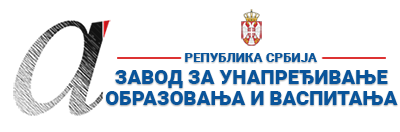 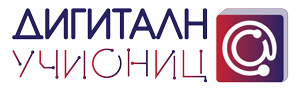 ПРИПРЕМА ЗА ЧАСУсаглашеност са НПП-  Након реализације јавног часа (почетна идеја, припрема/прилози) у  ђачкој генерацији 2013. године, објављен ми је стручни рад у   Зборнику радова ИКТ у наставиСа унетим изменама, као интегративни дан укључујући и амбијенталну наставу у музеју,  у пракси ЈЕСТЕ РЕАЛИЗОВАН и у генерацији ђака 2017. године, што се може погледати у оквиру продукта/филм (u MovieMaker-u) који сам креирала и поставила на једну од страница свог блога  ОВДЕ    ...       (Youtube  ОВДЕ,  као помоћ у праћењу наведених активности)*Уз припрему за час пожељно је приложити и презентацију коришћену за реализацију часа (уколико је презентација коришћена). Презентација се може урадити у било ком софтверу за израду презентација (PowerPoint, Google Slide, Prezi, Zoho Show, Sway, Canva или било који други). Уколико је презентација урађена у онлајн апликацији, доставља се тако што се линк ка презентацији наводи у обрасцу у реду „13. Линкови“.**Ред „14. Начини провере остварености исхода“ и „15. Оквир за преиспитивање оствареног часа“ се попуњава ако је час реализован.***Уколико наставник жели у припрему за час може уврстити и додатне описе (нпр. стандарди, кључни појмови, корелација, међупредметне компетенције и сл.). Ове описе навести на крају припреме (после реда 15.) додавањем нових редова у табелу.****НАЈКВАЛИТЕТНИЈЕ ПРИПРЕМЕ ЗА ЧАС БИЋЕ ПОСТАВЉЕНЕ У БАЗУ РАДОВА НА САЈТУ ПРОЈЕКТА https://digitalnaucionica.edu.rs/1. Школа     ОШ „Јован Стерија Поповић“МестоНови БеоградНови БеоградНови Београд2. Наставник (име и презиме)     Маријана  Вељић     Маријана  Вељић     Маријана  Вељић     Маријана  Вељић     Маријана  Вељић3. Предмет:     интердисциплинарни приступ     интердисциплинарни приступ     интердисциплинарни приступРазред IV4. Наставна тема - модул:Интегративни приступ наставним садржајима - хоризонтална повезаност у оквиру тематског данаИнтегративни приступ наставним садржајима - хоризонтална повезаност у оквиру тематског данаИнтегративни приступ наставним садржајима - хоризонтална повезаност у оквиру тематског данаИнтегративни приступ наставним садржајима - хоризонтална повезаност у оквиру тематског данаИнтегративни приступ наставним садржајима - хоризонтална повезаност у оквиру тематског дана5. Наставна јединица:      ВУКУ СТЕФАНОВИЋУ КАРАЏИЋУ У ЧАСТ  (тематски дан/новембар)      ВУКУ СТЕФАНОВИЋУ КАРАЏИЋУ У ЧАСТ  (тематски дан/новембар)      ВУКУ СТЕФАНОВИЋУ КАРАЏИЋУ У ЧАСТ  (тематски дан/новембар)      ВУКУ СТЕФАНОВИЋУ КАРАЏИЋУ У ЧАСТ  (тематски дан/новембар)      ВУКУ СТЕФАНОВИЋУ КАРАЏИЋУ У ЧАСТ  (тематски дан/новембар)6. Циљ наставне јединице:       Стицање интегрисаних знања и вештина ученика кроз различите предмете и различите наставне и ваннаставне садржаје, из области традицоналне културе, а кроз дечије стваралаштво и амбијенталну наставу.(у оквиру  реализације интегративне наставе,  одговарајући  сродни садржаји пажљиво су бирани, остварујући корелацију са садржајима предмета: српски језик, природа и друштво, математика, ликовна култура, музичка култура, физичко васпитање, ваннаставне активности (Бонтон - посета музеју Вука и Доситеја; вез/калиграфија) и чврстим логичким везама структуирани у јединствену целину, са тематиком  о Вуку Стефановићу Караџићу)       Стицање интегрисаних знања и вештина ученика кроз различите предмете и различите наставне и ваннаставне садржаје, из области традицоналне културе, а кроз дечије стваралаштво и амбијенталну наставу.(у оквиру  реализације интегративне наставе,  одговарајући  сродни садржаји пажљиво су бирани, остварујући корелацију са садржајима предмета: српски језик, природа и друштво, математика, ликовна култура, музичка култура, физичко васпитање, ваннаставне активности (Бонтон - посета музеју Вука и Доситеја; вез/калиграфија) и чврстим логичким везама структуирани у јединствену целину, са тематиком  о Вуку Стефановићу Караџићу)       Стицање интегрисаних знања и вештина ученика кроз различите предмете и различите наставне и ваннаставне садржаје, из области традицоналне културе, а кроз дечије стваралаштво и амбијенталну наставу.(у оквиру  реализације интегративне наставе,  одговарајући  сродни садржаји пажљиво су бирани, остварујући корелацију са садржајима предмета: српски језик, природа и друштво, математика, ликовна култура, музичка култура, физичко васпитање, ваннаставне активности (Бонтон - посета музеју Вука и Доситеја; вез/калиграфија) и чврстим логичким везама структуирани у јединствену целину, са тематиком  о Вуку Стефановићу Караџићу)       Стицање интегрисаних знања и вештина ученика кроз различите предмете и различите наставне и ваннаставне садржаје, из области традицоналне културе, а кроз дечије стваралаштво и амбијенталну наставу.(у оквиру  реализације интегративне наставе,  одговарајући  сродни садржаји пажљиво су бирани, остварујући корелацију са садржајима предмета: српски језик, природа и друштво, математика, ликовна култура, музичка култура, физичко васпитање, ваннаставне активности (Бонтон - посета музеју Вука и Доситеја; вез/калиграфија) и чврстим логичким везама структуирани у јединствену целину, са тематиком  о Вуку Стефановићу Караџићу)       Стицање интегрисаних знања и вештина ученика кроз различите предмете и различите наставне и ваннаставне садржаје, из области традицоналне културе, а кроз дечије стваралаштво и амбијенталну наставу.(у оквиру  реализације интегративне наставе,  одговарајући  сродни садржаји пажљиво су бирани, остварујући корелацију са садржајима предмета: српски језик, природа и друштво, математика, ликовна култура, музичка култура, физичко васпитање, ваннаставне активности (Бонтон - посета музеју Вука и Доситеја; вез/калиграфија) и чврстим логичким везама структуирани у јединствену целину, са тематиком  о Вуку Стефановићу Караџићу)7. Очекивани исходи:Ученик ће бити у стању да интерпретира (опише, образложи, илуструје, продискутује) садржаје у вези са животом, радом и значајем ВУКА СТЕФАНОВИЋА  КАРАЏИЋА за српску културу и историју, интегрисањем знања и вештина:да представи значајне биографске податке из живота Вука С. Караџића, као и да наведе бар три његова дела у вези са реформом књижевног језика, азбуке и правописа - уважава и поштује заслужне ствараоце нашег језика;да сумира/истакне значај Вуковог рада на сакупљању и објављивању народних умотворина,да уме да исправи грешке применом правописних правила; да примењује правилан начин певања и договорена правила понашања у групном певању и свирању; изводи уз покрет традиционалне игре (народно коло);да описно дефинише појмове: проза, пејзаж, портрет,да наброји основне одреднице државе Србије, положај и рељеф, речни систем (картографска писменост)да  сабира и одузима бројеве веће од хиљаде; реши текстуални задатак; израчуна вр. бр. изразада препозна и наброји традиционална превозна средства; да разликује изглед села и градаупоређује свој и туђ естетски доживљај простора и уметничких дела; да повеже лепоту и значај очувања традиције кроз време и преношења са генерације на генерацију; да самостално и тимски претражује/прикупља и филтрира информације користећи интернет ресурсе (као сегмента свакидашњице), као и уз помоћ мултимедије (аудиовиз. садржаја)...Ученик ће бити у стању да интерпретира (опише, образложи, илуструје, продискутује) садржаје у вези са животом, радом и значајем ВУКА СТЕФАНОВИЋА  КАРАЏИЋА за српску културу и историју, интегрисањем знања и вештина:да представи значајне биографске податке из живота Вука С. Караџића, као и да наведе бар три његова дела у вези са реформом књижевног језика, азбуке и правописа - уважава и поштује заслужне ствараоце нашег језика;да сумира/истакне значај Вуковог рада на сакупљању и објављивању народних умотворина,да уме да исправи грешке применом правописних правила; да примењује правилан начин певања и договорена правила понашања у групном певању и свирању; изводи уз покрет традиционалне игре (народно коло);да описно дефинише појмове: проза, пејзаж, портрет,да наброји основне одреднице државе Србије, положај и рељеф, речни систем (картографска писменост)да  сабира и одузима бројеве веће од хиљаде; реши текстуални задатак; израчуна вр. бр. изразада препозна и наброји традиционална превозна средства; да разликује изглед села и градаупоређује свој и туђ естетски доживљај простора и уметничких дела; да повеже лепоту и значај очувања традиције кроз време и преношења са генерације на генерацију; да самостално и тимски претражује/прикупља и филтрира информације користећи интернет ресурсе (као сегмента свакидашњице), као и уз помоћ мултимедије (аудиовиз. садржаја)...Ученик ће бити у стању да интерпретира (опише, образложи, илуструје, продискутује) садржаје у вези са животом, радом и значајем ВУКА СТЕФАНОВИЋА  КАРАЏИЋА за српску културу и историју, интегрисањем знања и вештина:да представи значајне биографске податке из живота Вука С. Караџића, као и да наведе бар три његова дела у вези са реформом књижевног језика, азбуке и правописа - уважава и поштује заслужне ствараоце нашег језика;да сумира/истакне значај Вуковог рада на сакупљању и објављивању народних умотворина,да уме да исправи грешке применом правописних правила; да примењује правилан начин певања и договорена правила понашања у групном певању и свирању; изводи уз покрет традиционалне игре (народно коло);да описно дефинише појмове: проза, пејзаж, портрет,да наброји основне одреднице државе Србије, положај и рељеф, речни систем (картографска писменост)да  сабира и одузима бројеве веће од хиљаде; реши текстуални задатак; израчуна вр. бр. изразада препозна и наброји традиционална превозна средства; да разликује изглед села и градаупоређује свој и туђ естетски доживљај простора и уметничких дела; да повеже лепоту и значај очувања традиције кроз време и преношења са генерације на генерацију; да самостално и тимски претражује/прикупља и филтрира информације користећи интернет ресурсе (као сегмента свакидашњице), као и уз помоћ мултимедије (аудиовиз. садржаја)...Ученик ће бити у стању да интерпретира (опише, образложи, илуструје, продискутује) садржаје у вези са животом, радом и значајем ВУКА СТЕФАНОВИЋА  КАРАЏИЋА за српску културу и историју, интегрисањем знања и вештина:да представи значајне биографске податке из живота Вука С. Караџића, као и да наведе бар три његова дела у вези са реформом књижевног језика, азбуке и правописа - уважава и поштује заслужне ствараоце нашег језика;да сумира/истакне значај Вуковог рада на сакупљању и објављивању народних умотворина,да уме да исправи грешке применом правописних правила; да примењује правилан начин певања и договорена правила понашања у групном певању и свирању; изводи уз покрет традиционалне игре (народно коло);да описно дефинише појмове: проза, пејзаж, портрет,да наброји основне одреднице државе Србије, положај и рељеф, речни систем (картографска писменост)да  сабира и одузима бројеве веће од хиљаде; реши текстуални задатак; израчуна вр. бр. изразада препозна и наброји традиционална превозна средства; да разликује изглед села и градаупоређује свој и туђ естетски доживљај простора и уметничких дела; да повеже лепоту и значај очувања традиције кроз време и преношења са генерације на генерацију; да самостално и тимски претражује/прикупља и филтрира информације користећи интернет ресурсе (као сегмента свакидашњице), као и уз помоћ мултимедије (аудиовиз. садржаја)...Ученик ће бити у стању да интерпретира (опише, образложи, илуструје, продискутује) садржаје у вези са животом, радом и значајем ВУКА СТЕФАНОВИЋА  КАРАЏИЋА за српску културу и историју, интегрисањем знања и вештина:да представи значајне биографске податке из живота Вука С. Караџића, као и да наведе бар три његова дела у вези са реформом књижевног језика, азбуке и правописа - уважава и поштује заслужне ствараоце нашег језика;да сумира/истакне значај Вуковог рада на сакупљању и објављивању народних умотворина,да уме да исправи грешке применом правописних правила; да примењује правилан начин певања и договорена правила понашања у групном певању и свирању; изводи уз покрет традиционалне игре (народно коло);да описно дефинише појмове: проза, пејзаж, портрет,да наброји основне одреднице државе Србије, положај и рељеф, речни систем (картографска писменост)да  сабира и одузима бројеве веће од хиљаде; реши текстуални задатак; израчуна вр. бр. изразада препозна и наброји традиционална превозна средства; да разликује изглед села и градаупоређује свој и туђ естетски доживљај простора и уметничких дела; да повеже лепоту и значај очувања традиције кроз време и преношења са генерације на генерацију; да самостално и тимски претражује/прикупља и филтрира информације користећи интернет ресурсе (као сегмента свакидашњице), као и уз помоћ мултимедије (аудиовиз. садржаја)...8. Методе рада:вербална (монолошка, дијалошка, усмено излагање), демонстративна, решавање проблема, истраживачка, илустративна, метода писаних радова, интерактивна и кооперативна, игра; амбијентална (посета музеју)вербална (монолошка, дијалошка, усмено излагање), демонстративна, решавање проблема, истраживачка, илустративна, метода писаних радова, интерактивна и кооперативна, игра; амбијентална (посета музеју)вербална (монолошка, дијалошка, усмено излагање), демонстративна, решавање проблема, истраживачка, илустративна, метода писаних радова, интерактивна и кооперативна, игра; амбијентална (посета музеју)вербална (монолошка, дијалошка, усмено излагање), демонстративна, решавање проблема, истраживачка, илустративна, метода писаних радова, интерактивна и кооперативна, игра; амбијентална (посета музеју)вербална (монолошка, дијалошка, усмено излагање), демонстративна, решавање проблема, истраживачка, илустративна, метода писаних радова, интерактивна и кооперативна, игра; амбијентална (посета музеју)9. Облици рада:фронтални, ндивидуални, по групама, у паруфронтални, ндивидуални, по групама, у паруфронтални, ндивидуални, по групама, у паруфронтални, ндивидуални, по групама, у паруфронтални, ндивидуални, по групама, у пару10. Потребна опрема / услови / наставна средства за реализацију часа- Рачунар (са Интернет-конекцијом), видео бим, фотоапарат; - Мултимедијални софтвер у форми мултимедијалне презентације (интеграција слике, текста, звука, филма, квиза, укрштенице, игре асоцијација, хиперлинкова, постављена на Authorstream); - материјал за рад - фломастери/воштане боје/туш и перо; пано; - одштампани наставни листићи – креирани захтеви са тематиком  о Вуку Стефановићу Караџићу: диференцирани задаци на три нивоа сложености из математике; анализа тематске грађе и правопис из српског језика; занимљива питања и задаци уз употребу неме и географске карте из природе и друштва (налазе се у прилогу и у оквиру презентације)- Рачунар (са Интернет-конекцијом), видео бим, фотоапарат; - Мултимедијални софтвер у форми мултимедијалне презентације (интеграција слике, текста, звука, филма, квиза, укрштенице, игре асоцијација, хиперлинкова, постављена на Authorstream); - материјал за рад - фломастери/воштане боје/туш и перо; пано; - одштампани наставни листићи – креирани захтеви са тематиком  о Вуку Стефановићу Караџићу: диференцирани задаци на три нивоа сложености из математике; анализа тематске грађе и правопис из српског језика; занимљива питања и задаци уз употребу неме и географске карте из природе и друштва (налазе се у прилогу и у оквиру презентације)- Рачунар (са Интернет-конекцијом), видео бим, фотоапарат; - Мултимедијални софтвер у форми мултимедијалне презентације (интеграција слике, текста, звука, филма, квиза, укрштенице, игре асоцијација, хиперлинкова, постављена на Authorstream); - материјал за рад - фломастери/воштане боје/туш и перо; пано; - одштампани наставни листићи – креирани захтеви са тематиком  о Вуку Стефановићу Караџићу: диференцирани задаци на три нивоа сложености из математике; анализа тематске грађе и правопис из српског језика; занимљива питања и задаци уз употребу неме и географске карте из природе и друштва (налазе се у прилогу и у оквиру презентације)- Рачунар (са Интернет-конекцијом), видео бим, фотоапарат; - Мултимедијални софтвер у форми мултимедијалне презентације (интеграција слике, текста, звука, филма, квиза, укрштенице, игре асоцијација, хиперлинкова, постављена на Authorstream); - материјал за рад - фломастери/воштане боје/туш и перо; пано; - одштампани наставни листићи – креирани захтеви са тематиком  о Вуку Стефановићу Караџићу: диференцирани задаци на три нивоа сложености из математике; анализа тематске грађе и правопис из српског језика; занимљива питања и задаци уз употребу неме и географске карте из природе и друштва (налазе се у прилогу и у оквиру презентације)- Рачунар (са Интернет-конекцијом), видео бим, фотоапарат; - Мултимедијални софтвер у форми мултимедијалне презентације (интеграција слике, текста, звука, филма, квиза, укрштенице, игре асоцијација, хиперлинкова, постављена на Authorstream); - материјал за рад - фломастери/воштане боје/туш и перо; пано; - одштампани наставни листићи – креирани захтеви са тематиком  о Вуку Стефановићу Караџићу: диференцирани задаци на три нивоа сложености из математике; анализа тематске грађе и правопис из српског језика; занимљива питања и задаци уз употребу неме и географске карте из природе и друштва (налазе се у прилогу и у оквиру презентације)11. Дигитални образовни материјали / дигитални уџбеници коришћени за реализацију часа- Моји оригинално креирани електронски материјали за предвиђени садржај: PowerPoint–презентација са игром асоцијација и хиперлинковима ка Youtube-u; квиз и укрштеница (у HotPotatoes алату); кратак филм за понављање (у PhotoStory алату)Како би свима билo доступнo, сав материјал је постављен на Authorstream и OneDrive…- Моји оригинално креирани електронски материјали за предвиђени садржај: PowerPoint–презентација са игром асоцијација и хиперлинковима ка Youtube-u; квиз и укрштеница (у HotPotatoes алату); кратак филм за понављање (у PhotoStory алату)Како би свима билo доступнo, сав материјал је постављен на Authorstream и OneDrive…- Моји оригинално креирани електронски материјали за предвиђени садржај: PowerPoint–презентација са игром асоцијација и хиперлинковима ка Youtube-u; квиз и укрштеница (у HotPotatoes алату); кратак филм за понављање (у PhotoStory алату)Како би свима билo доступнo, сав материјал је постављен на Authorstream и OneDrive…- Моји оригинално креирани електронски материјали за предвиђени садржај: PowerPoint–презентација са игром асоцијација и хиперлинковима ка Youtube-u; квиз и укрштеница (у HotPotatoes алату); кратак филм за понављање (у PhotoStory алату)Како би свима билo доступнo, сав материјал је постављен на Authorstream и OneDrive…- Моји оригинално креирани електронски материјали за предвиђени садржај: PowerPoint–презентација са игром асоцијација и хиперлинковима ка Youtube-u; квиз и укрштеница (у HotPotatoes алату); кратак филм за понављање (у PhotoStory алату)Како би свима билo доступнo, сав материјал је постављен на Authorstream и OneDrive…Планиране активности наставникаПланиране активности ученикаПланиране активности ученикаПланиране активности ученикаПланиране активности ученика12.1. Уводни део часа Учитељица функционално уклапа активности које се одвијају на часовима, али и активности ван школе, у виду: иницијатора, аниматора, организатора, интерпретатора, комуникатора; ствара услове за учење кроз емоционално и социјално искуство; прати ефекте сопственог рада и унапређују га, прати напредовање ученика – слуша, бележи, помаже; координише активности и организује сарадњу са родитељима, локалном заједницом, стручњацима... (планира; организује; објашњава; демонстрира; коригује; прати; мотивише; реализује; процењује; вреднује; фотографише, снима)...Активности ученика се базирају на комуникацији и интеракцији са другим ученицима и учитељицама, у свим игровним активностима и процесима усвајања другачијих начина рада и учења (посматрају, запажају, упоређују, примењују, повезују, решавају проблеме, организују, повезују знања са другим областима, ослањају се на претходно искуство, питају; примењују; богате речник, тимски сарађују, пишу, говоре, маштају, играју се; проналазе, истражују, организују, планирају, описују, цртају, процењују; уочавају, прате; бележе, сакупљају, стварају)...Активности ученика се базирају на комуникацији и интеракцији са другим ученицима и учитељицама, у свим игровним активностима и процесима усвајања другачијих начина рада и учења (посматрају, запажају, упоређују, примењују, повезују, решавају проблеме, организују, повезују знања са другим областима, ослањају се на претходно искуство, питају; примењују; богате речник, тимски сарађују, пишу, говоре, маштају, играју се; проналазе, истражују, организују, планирају, описују, цртају, процењују; уочавају, прате; бележе, сакупљају, стварају)...Активности ученика се базирају на комуникацији и интеракцији са другим ученицима и учитељицама, у свим игровним активностима и процесима усвајања другачијих начина рада и учења (посматрају, запажају, упоређују, примењују, повезују, решавају проблеме, организују, повезују знања са другим областима, ослањају се на претходно искуство, питају; примењују; богате речник, тимски сарађују, пишу, говоре, маштају, играју се; проналазе, истражују, организују, планирају, описују, цртају, процењују; уочавају, прате; бележе, сакупљају, стварају)...Активности ученика се базирају на комуникацији и интеракцији са другим ученицима и учитељицама, у свим игровним активностима и процесима усвајања другачијих начина рада и учења (посматрају, запажају, упоређују, примењују, повезују, решавају проблеме, организују, повезују знања са другим областима, ослањају се на претходно искуство, питају; примењују; богате речник, тимски сарађују, пишу, говоре, маштају, играју се; проналазе, истражују, организују, планирају, описују, цртају, процењују; уочавају, прате; бележе, сакупљају, стварају)...12.2. Средишњи део часаУчитељица функционално уклапа активности које се одвијају на часовима, али и активности ван школе, у виду: иницијатора, аниматора, организатора, интерпретатора, комуникатора; ствара услове за учење кроз емоционално и социјално искуство; прати ефекте сопственог рада и унапређују га, прати напредовање ученика – слуша, бележи, помаже; координише активности и организује сарадњу са родитељима, локалном заједницом, стручњацима... (планира; организује; објашњава; демонстрира; коригује; прати; мотивише; реализује; процењује; вреднује; фотографише, снима)...Активности ученика се базирају на комуникацији и интеракцији са другим ученицима и учитељицама, у свим игровним активностима и процесима усвајања другачијих начина рада и учења (посматрају, запажају, упоређују, примењују, повезују, решавају проблеме, организују, повезују знања са другим областима, ослањају се на претходно искуство, питају; примењују; богате речник, тимски сарађују, пишу, говоре, маштају, играју се; проналазе, истражују, организују, планирају, описују, цртају, процењују; уочавају, прате; бележе, сакупљају, стварају)...Активности ученика се базирају на комуникацији и интеракцији са другим ученицима и учитељицама, у свим игровним активностима и процесима усвајања другачијих начина рада и учења (посматрају, запажају, упоређују, примењују, повезују, решавају проблеме, организују, повезују знања са другим областима, ослањају се на претходно искуство, питају; примењују; богате речник, тимски сарађују, пишу, говоре, маштају, играју се; проналазе, истражују, организују, планирају, описују, цртају, процењују; уочавају, прате; бележе, сакупљају, стварају)...Активности ученика се базирају на комуникацији и интеракцији са другим ученицима и учитељицама, у свим игровним активностима и процесима усвајања другачијих начина рада и учења (посматрају, запажају, упоређују, примењују, повезују, решавају проблеме, организују, повезују знања са другим областима, ослањају се на претходно искуство, питају; примењују; богате речник, тимски сарађују, пишу, говоре, маштају, играју се; проналазе, истражују, организују, планирају, описују, цртају, процењују; уочавају, прате; бележе, сакупљају, стварају)...Активности ученика се базирају на комуникацији и интеракцији са другим ученицима и учитељицама, у свим игровним активностима и процесима усвајања другачијих начина рада и учења (посматрају, запажају, упоређују, примењују, повезују, решавају проблеме, организују, повезују знања са другим областима, ослањају се на претходно искуство, питају; примењују; богате речник, тимски сарађују, пишу, говоре, маштају, играју се; проналазе, истражују, организују, планирају, описују, цртају, процењују; уочавају, прате; бележе, сакупљају, стварају)...12.3. Завршни део часаУчитељица функционално уклапа активности које се одвијају на часовима, али и активности ван школе, у виду: иницијатора, аниматора, организатора, интерпретатора, комуникатора; ствара услове за учење кроз емоционално и социјално искуство; прати ефекте сопственог рада и унапређују га, прати напредовање ученика – слуша, бележи, помаже; координише активности и организује сарадњу са родитељима, локалном заједницом, стручњацима... (планира; организује; објашњава; демонстрира; коригује; прати; мотивише; реализује; процењује; вреднује; фотографише, снима)...Активности ученика се базирају на комуникацији и интеракцији са другим ученицима и учитељицама, у свим игровним активностима и процесима усвајања другачијих начина рада и учења (посматрају, запажају, упоређују, примењују, повезују, решавају проблеме, организују, повезују знања са другим областима, ослањају се на претходно искуство, питају; примењују; богате речник, тимски сарађују, пишу, говоре, маштају, играју се; проналазе, истражују, организују, планирају, описују, цртају, процењују; уочавају, прате; бележе, сакупљају, стварају)...Активности ученика се базирају на комуникацији и интеракцији са другим ученицима и учитељицама, у свим игровним активностима и процесима усвајања другачијих начина рада и учења (посматрају, запажају, упоређују, примењују, повезују, решавају проблеме, организују, повезују знања са другим областима, ослањају се на претходно искуство, питају; примењују; богате речник, тимски сарађују, пишу, говоре, маштају, играју се; проналазе, истражују, организују, планирају, описују, цртају, процењују; уочавају, прате; бележе, сакупљају, стварају)...Активности ученика се базирају на комуникацији и интеракцији са другим ученицима и учитељицама, у свим игровним активностима и процесима усвајања другачијих начина рада и учења (посматрају, запажају, упоређују, примењују, повезују, решавају проблеме, организују, повезују знања са другим областима, ослањају се на претходно искуство, питају; примењују; богате речник, тимски сарађују, пишу, говоре, маштају, играју се; проналазе, истражују, организују, планирају, описују, цртају, процењују; уочавају, прате; бележе, сакупљају, стварају)...Активности ученика се базирају на комуникацији и интеракцији са другим ученицима и учитељицама, у свим игровним активностима и процесима усвајања другачијих начина рада и учења (посматрају, запажају, упоређују, примењују, повезују, решавају проблеме, организују, повезују знања са другим областима, ослањају се на претходно искуство, питају; примењују; богате речник, тимски сарађују, пишу, говоре, маштају, играју се; проналазе, истражују, организују, планирају, описују, цртају, процењују; уочавају, прате; бележе, сакупљају, стварају)...12.3. Завршни део часаПредвиђено време за тематски дан је пет школских часова.Време за активности  није децидирано наведено; наставник ће сам проценити када треба прећи на следећу активност  и када ће бити паузе...Уводни део око: 35 минСредишњи део око:  155 минута (и паузе)Завршни део око:  35 минутаСАДРЖАЈ РАДА/ГЛАВНИ КОРАЦИ / СЦЕНАРИО/ ток тематског данаУВОДНИ ДЕО- Поздрављање ђака...    Упознавање са предстојећим ритмом рада тематског дана...   Договор о правилима у току рада ...- Мотивација за рад:Покрећемо Ppt-презентацију и хиперлинк Јабадабаду... Узвикујемо сви заједно „Јабадабаду“  након одгледаног једноминутног видео клипа, у коме је поменути узвик задовољства Каменка и Кременка)!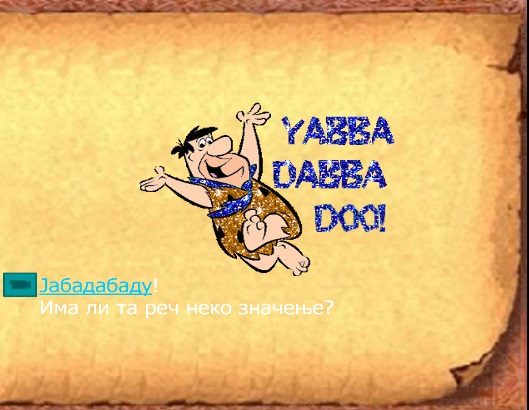 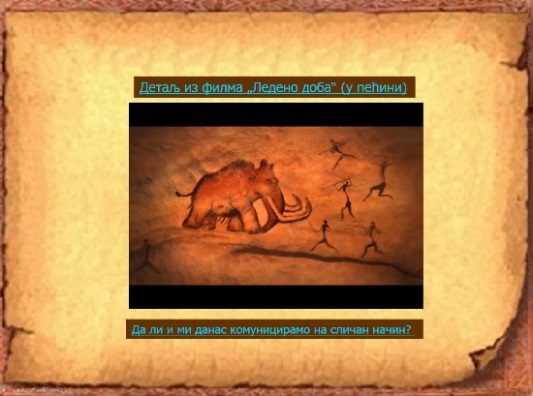 Има ли та реч заиста неко значење?                                 Након тога,  „протрчавамо кроз време“ ,,,  Користимо хиперлинк  „Први облици комуникације“ (пећински цртежи/битке, лов, култура; усмено приповедање; звук бубњева; димни сигали...) уз једноминутни видео клип  ОВДЕ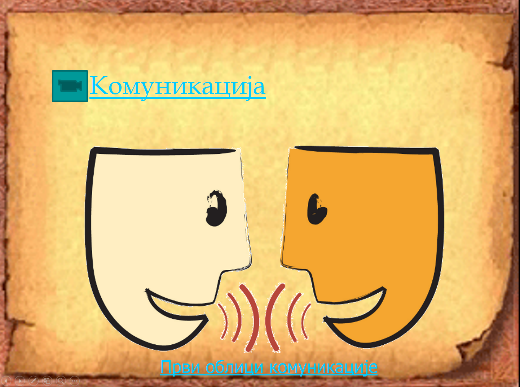 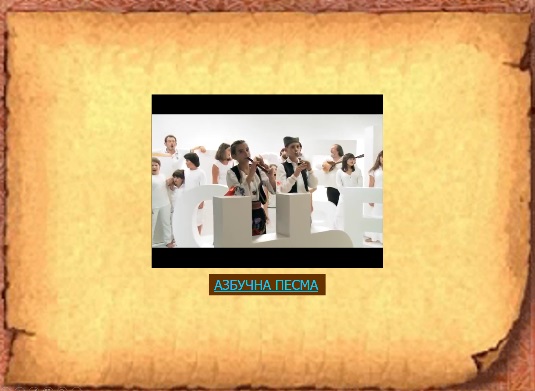 - Како ми данас комуницирамо? Да ли је и музика начин комуникације?Следећа активност је игролика...- Играмо се: коришћењем мултимедија - Асоцијација - игра откривања (оригинално креирана PPShow-презентација за најаву теме дана) (ИСТОРИЈА – КУЛТУРА – ПИСМЕНОСТ - ШКОЛА - ВУК С. КАРАЏИЋ)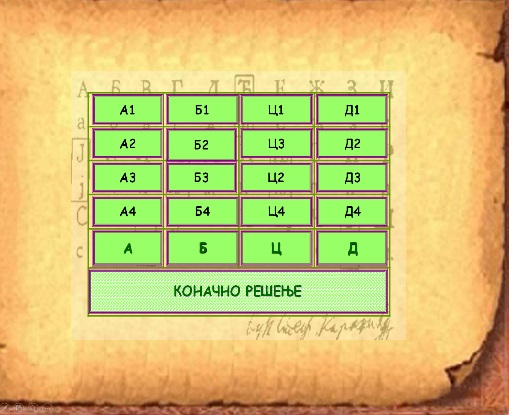 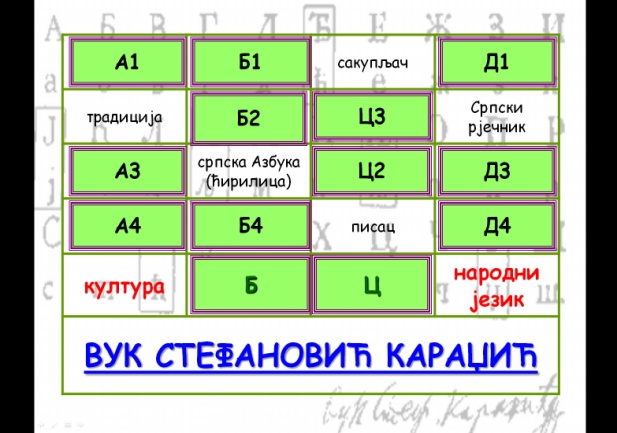 - Најава теме дана...СРЕДИШЊИ ДЕО- На основу проактивно задатог истраживачког рада ученика (библиотека, интернет, родитељи), следи проширивање сазнања ученика о Вуку Стефановићу Караџићу, његовом животу, раду и значају за српску културу и историју, као једном од најзначајнијих личности историје Србије, кроз започету  Ppt-презентацију... Дакле, садржаје у оквиру предмета српски језик, на тему Задужио нас је наш велики Вук, спроводимо кроз два вида учења:1.) коришћењем мултимедијалног софтвера, у форми мултимедијалне презентације „Живот и дело Вука Стефановића Караџића“ – моја оригинално креирана PPShow са хиперлинковима која је доступна свима на OneDrive и Authorstream)... 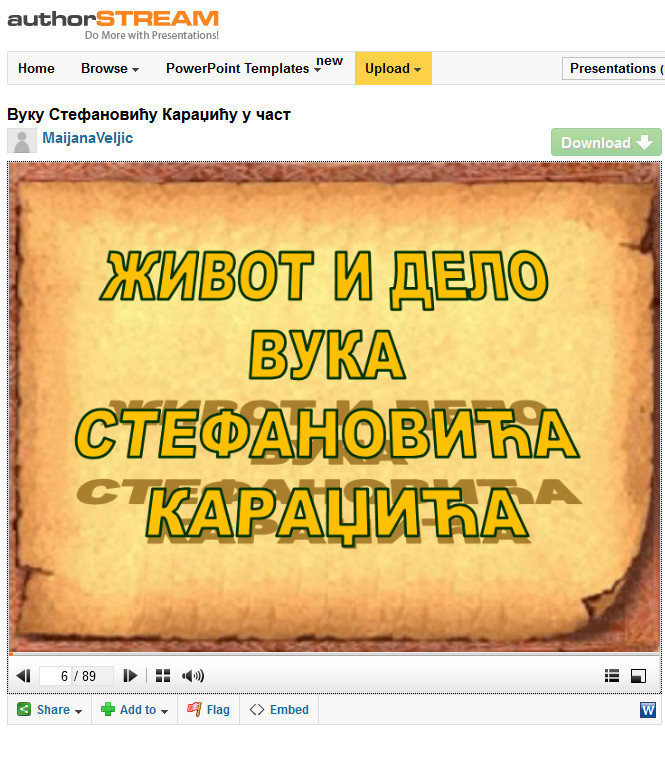 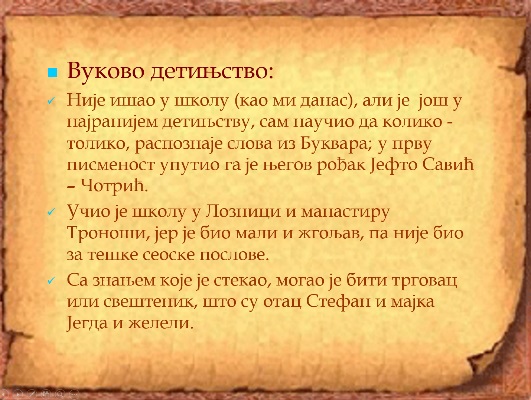 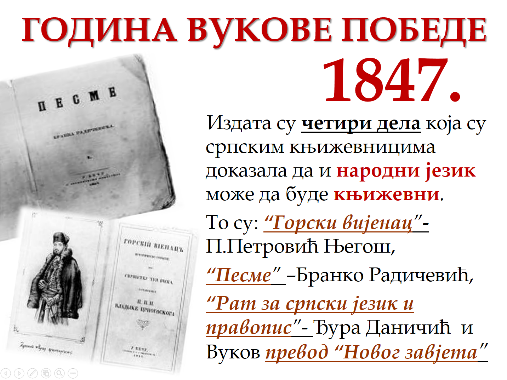 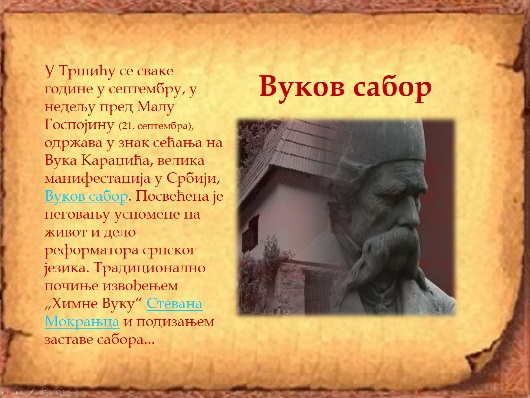 2.) група од четири ученика треба проактивно да буду обучени Бел Ланкастер методом, како би имали улогу предавача/“учитеља“ осталим ученицима у одељењу... (у оквиру нашег практично реализованог интегративног дана, поменут метод је спровела педагога школе  на јавном часу „Дружимо се са великим Вуком“)...Следи:Резиме (понављање) садржаја остварује се кроз мој оригинално креирани кратак филм  о Вуку С. Караџићу, рађен у Photo Story... (линк)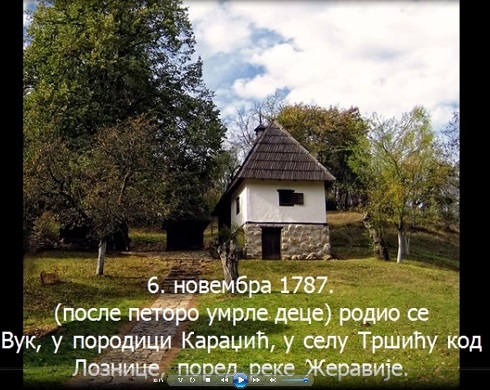 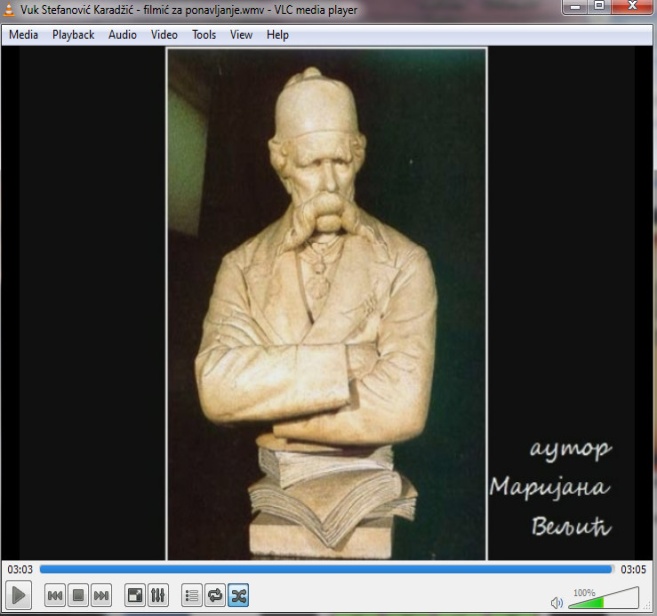 Следи: подела ученика у три хетерогене групе (по сдржајима предмета), уз поделу задатака и задужења…А затим:- Рад ученика по групама  - активности планиране у оквиру предмета: српски језик (анализа тематске грађе; правопис), математика (креирани диференцирани задаци - три нивоа сложености), природа и друштво (занимљива питања и задаци уз употребу неме и географске карте), на основу проактивно задатог информативног истраживачког рада ученика (библиотека, интернет, родитељи), као и коришћењем мултимедија – поменута презентација  са линковима, филмом, креираним наставним листићима (дати у прилогу)... 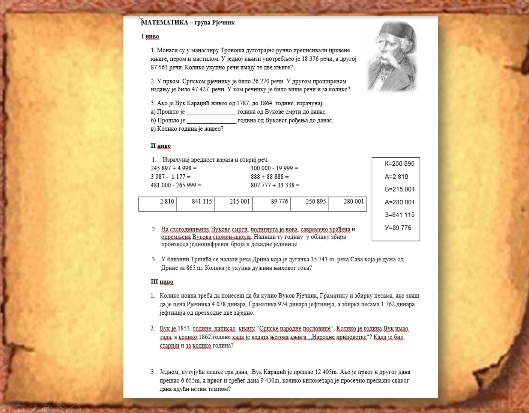 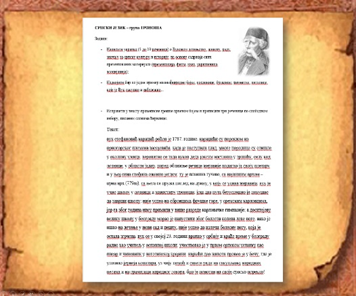 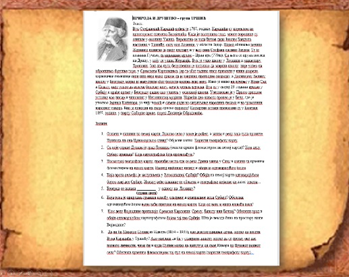 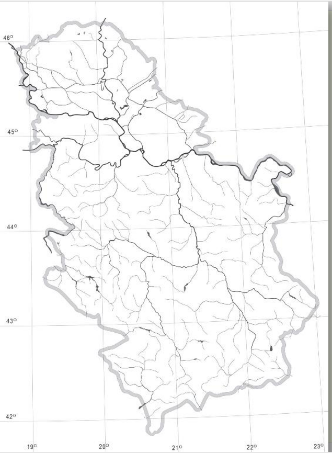 Следи: Презентовање група уз паралелну повратну информацију о тачности одговора...А затим:- Играмо се уз употребу мултимедија – моји оригинално креирани дидактички материјали за проверу научених садржаја: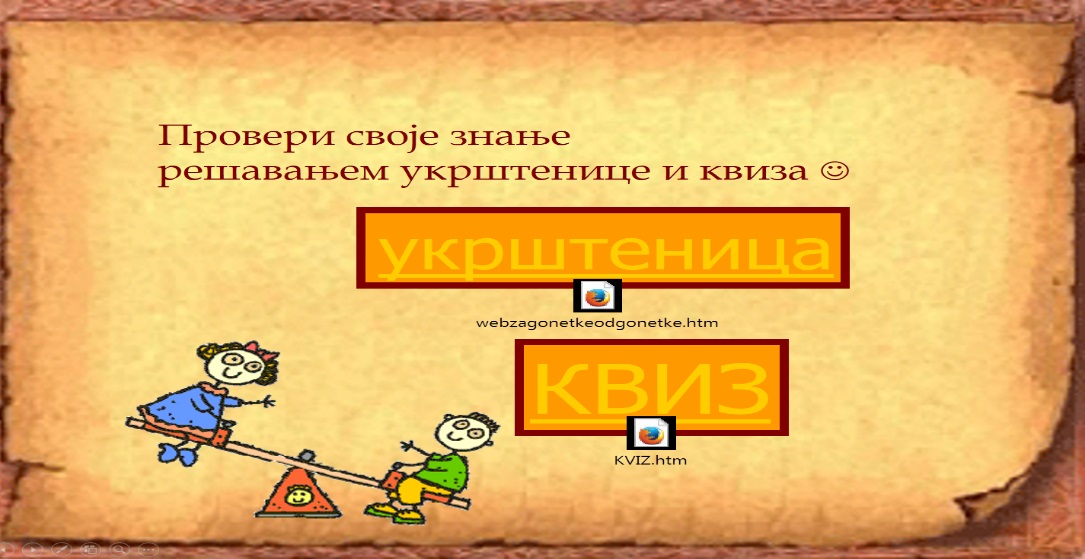 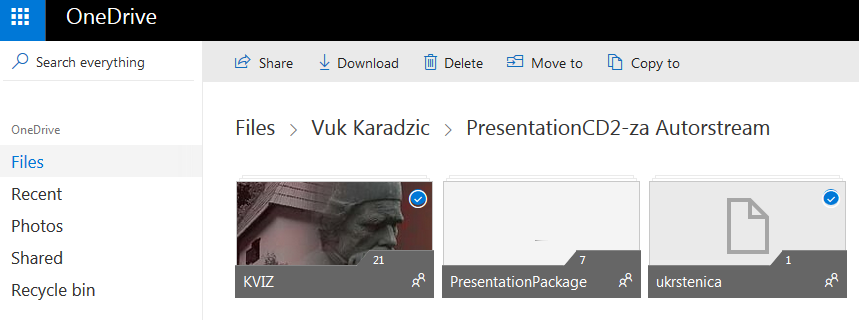 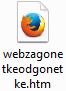 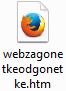 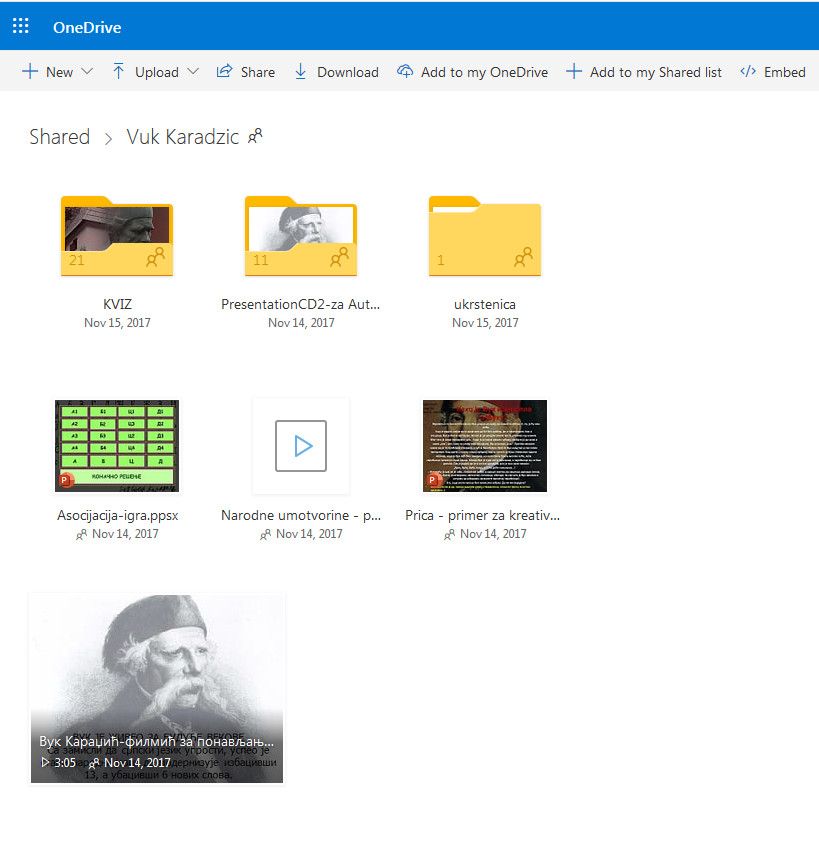 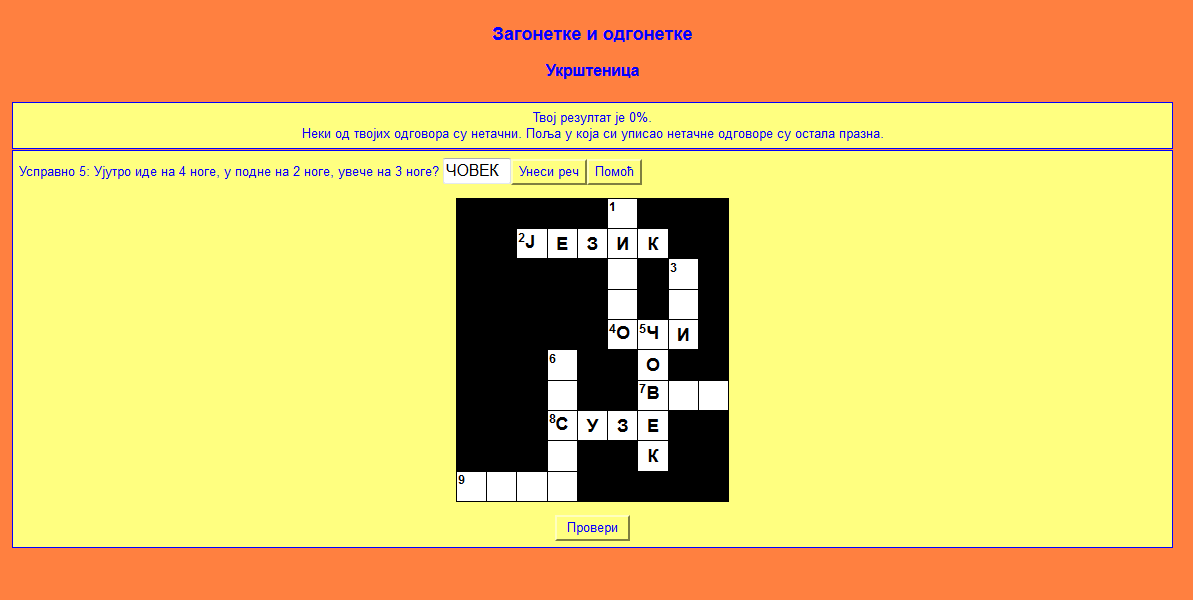 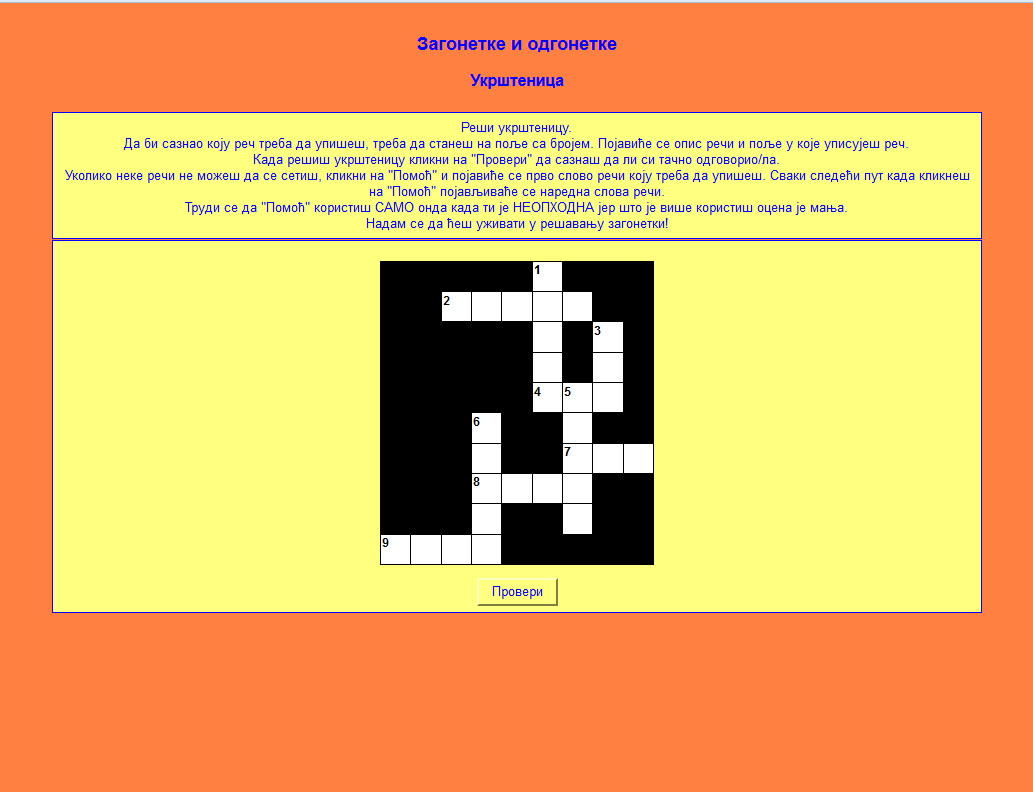 Онлајн Квиз - (HotPotatoes); подела ученика у три групе извлачењем папирића са словом Аз, Буки, Вједи); (покреће се на иконицу   ,  након преузимања)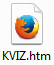 Изгледа овако: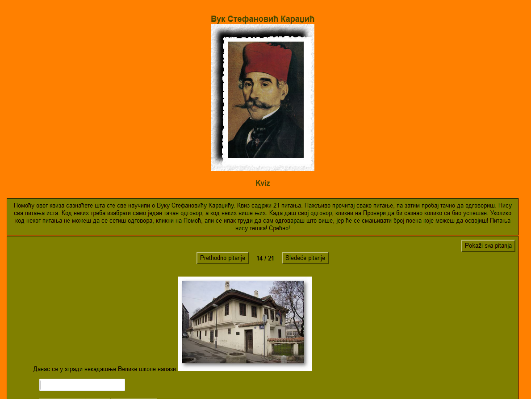 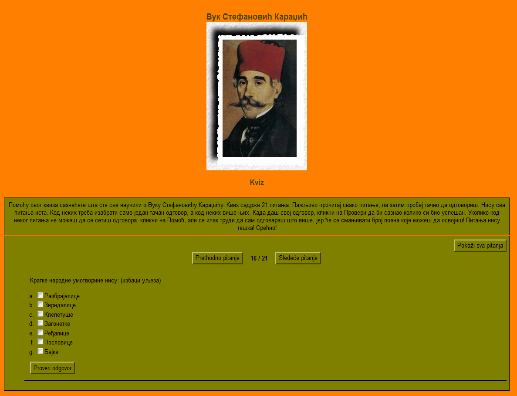 Следи: Стваралачки рад, по групама (4 групе), сходно интересовањима ученика (хомогене групе):а) група Сликари техникама по избору цртају: Вуков портрет или пејзаж Тршића или украшавају калиграфски  иницијале (техника по избору ученика – туш, угљен, фломастер, воштане боје); б) група Везиље везе калиграфски исписан иницијал на платну (Вез/Калиграфија – ученици у пару покрстицама покушавају да везу ћирилични калиграфски иницијал који им је исцртан на парчету платна, а са крајњим циљем учешћа на конкурсу Дани ћирилице у Баваништу, иницијално започето на радионици организованој ѕа Дан школе); док везу, по жељи певају етно песме претходно научене на слободним активностима (Дивна, Дивна; Дервишко моме; Лепе ли су нано Гружанке девојке)в) група Писци осмишљава своју креативну причу, по примеру (егземплар) постојеће маштовите, шаљиве приче Како је Вук створио Азбуку (захваљујући прелепој чаробници и песми „Вуче, Вуче, бубо лења“) - PPShow – Прича/пример...илиосмишљавање нове заједничке брзалице на нивоу групе, на задато слово (нпр. П, С, О, И… или по избору уч.групе), уз претходно дате примере народних  брзалица: Четири чавчића на чунчићу чучећи ћијучу. Шашина шуша шета шором а шашина по шушином салашу. Петар Петру плете плот, са три прута по три пута, брзо плети Петре плот.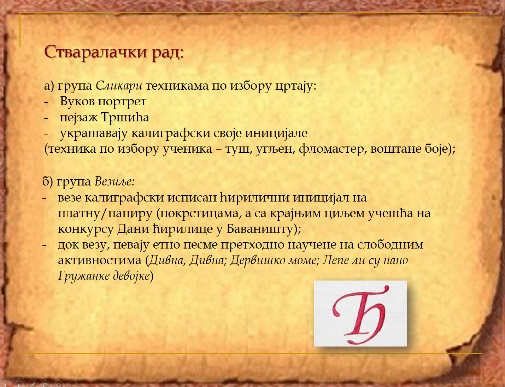 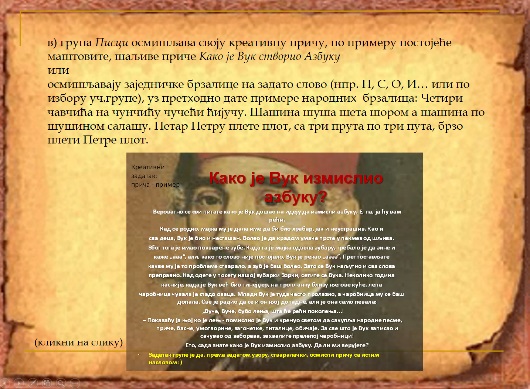 г) група Позориштанце изражајно чита стиховани текст који описује народни обичај, „Дивна и Драганче“ (текст дат у прилогу и у ppt), или духовити савремени текст Власте Ценића у дијалогу, „Вук-вуковац“ (по улогама, са идејом извођења игроказа у финалном облику, у импровизованој учионици приликом посете Музеју Вука и Доситеја) ...Следи:- Презентовање креативног/стваралачког рада група... (ликовност, драмски приступ, литерарност, вез)... - Формирање паноа...ЗАВРШНИ ДЕО: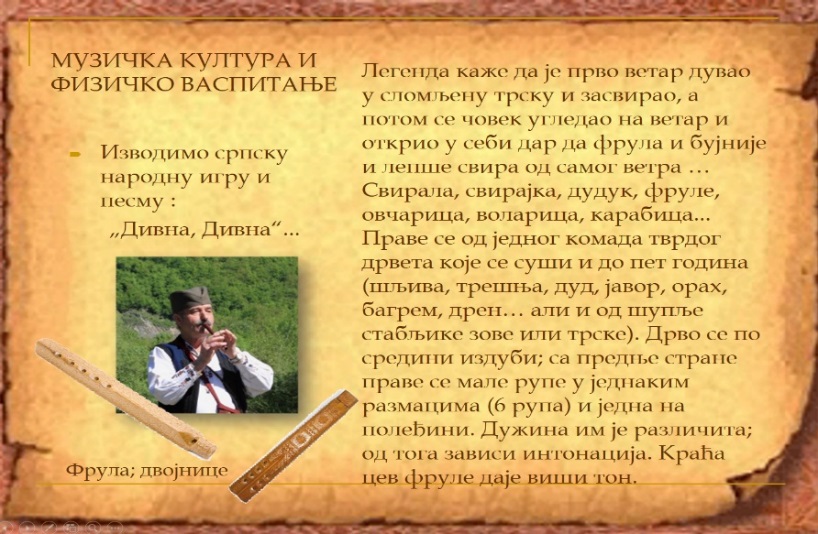 Следи:- ЕВАЛУАЦИЈА тематског дана: Анализа урађеног...     Закључак: ИСТОРИЈА-КУЛТУРА-ПИСМЕНОСТ-ШКОЛА - ВУК КАРАЏИЋ- Попуњавање анкетних листића:1. Током рада на часовима у част Вука С. Караџића, мени је било: а) досадно        б) умерено занимљиво    ц) изузетно занимљиво 2. Учење уз помоћ рачунара помогло ми је да боље схватим одређене садржаје:а) уопште ми није помогло    б) мало ми је помогло    ц) у великој мери  ми је помогло3. Колико си ти био активан/активна? (заокружи број на скали од 1 до 3 за који се определиш)        слабо   1     2     3     потпуно4. Сарадња и помагање у тимском раду била је: (заокружи број на скали за који се определиш)    слаба    1     2     3     одлична5. На сличан начин као на овом часу, волео/ла бих да учим:а) не бих волео/ла  б) да,  али не често  ц) волео/ла  бих овако да учим често- Напослетку, усмеревање ученика у вези са домаћим задатком, јер поред редовне наставе састави део овог пројекта чине и ваннаставне активности, кроз програм посете музеју (амбијентални час, као последња активност)...       - Домаћи задатак:  Погледати бар једну епизоду (по избору ученика) из серијала Вуков видео Буквар... уз следећа усмерења: Издвојити бар по један пример објашњеног појма из Вуковог Рјечника, најпознатије народне бајке, пословице, брзалице, загонетке, питалице, које је Вук сакупио и забележио или занимљивости из његовог живота, а помињу се у било којој од епизода „Вуковог видео Буквара“ ...   ОВДЕ   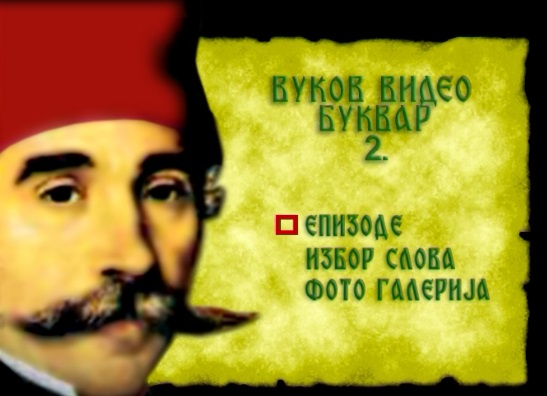 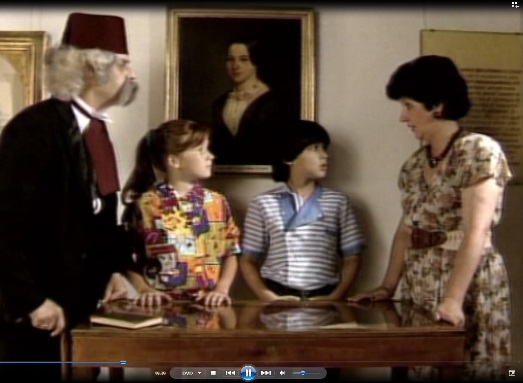  ... Или се забавити епизодом „Коцка, коцка, коцкица – Коцкица и Вук“  ОВДЕ   Следи: Договор око реализације амбијенталног часа, тј. заказане посете музеју – Музеј Вука и Доситеја (омогућава ванучионичко учење у директном друштвеном окружењу, а аутентичношћу подстиче радозналост ученика, усвајање функционалних знања, сарадњу са локалном заједницом)...Музеј Вука и Доситеја у Београду, меморијални музеј, посвећен је двојици великана српске културе, просветитељу и првом српском министру просвете Доситеју Обрадовићу и реформатору српског језика, творцу српског књижевног језика, Вуку Караџићу.Предвиђено време за тематски дан је пет школских часова.Време за активности  није децидирано наведено; наставник ће сам проценити када треба прећи на следећу активност  и када ће бити паузе...Уводни део око: 35 минСредишњи део око:  155 минута (и паузе)Завршни део око:  35 минутаСАДРЖАЈ РАДА/ГЛАВНИ КОРАЦИ / СЦЕНАРИО/ ток тематског данаУВОДНИ ДЕО- Поздрављање ђака...    Упознавање са предстојећим ритмом рада тематског дана...   Договор о правилима у току рада ...- Мотивација за рад:Покрећемо Ppt-презентацију и хиперлинк Јабадабаду... Узвикујемо сви заједно „Јабадабаду“  након одгледаног једноминутног видео клипа, у коме је поменути узвик задовољства Каменка и Кременка)!Има ли та реч заиста неко значење?                                 Након тога,  „протрчавамо кроз време“ ,,,  Користимо хиперлинк  „Први облици комуникације“ (пећински цртежи/битке, лов, култура; усмено приповедање; звук бубњева; димни сигали...) уз једноминутни видео клип  ОВДЕ- Како ми данас комуницирамо? Да ли је и музика начин комуникације?Следећа активност је игролика...- Играмо се: коришћењем мултимедија - Асоцијација - игра откривања (оригинално креирана PPShow-презентација за најаву теме дана) (ИСТОРИЈА – КУЛТУРА – ПИСМЕНОСТ - ШКОЛА - ВУК С. КАРАЏИЋ)- Најава теме дана...СРЕДИШЊИ ДЕО- На основу проактивно задатог истраживачког рада ученика (библиотека, интернет, родитељи), следи проширивање сазнања ученика о Вуку Стефановићу Караџићу, његовом животу, раду и значају за српску културу и историју, као једном од најзначајнијих личности историје Србије, кроз започету  Ppt-презентацију... Дакле, садржаје у оквиру предмета српски језик, на тему Задужио нас је наш велики Вук, спроводимо кроз два вида учења:1.) коришћењем мултимедијалног софтвера, у форми мултимедијалне презентације „Живот и дело Вука Стефановића Караџића“ – моја оригинално креирана PPShow са хиперлинковима која је доступна свима на OneDrive и Authorstream)... 2.) група од четири ученика треба проактивно да буду обучени Бел Ланкастер методом, како би имали улогу предавача/“учитеља“ осталим ученицима у одељењу... (у оквиру нашег практично реализованог интегративног дана, поменут метод је спровела педагога школе  на јавном часу „Дружимо се са великим Вуком“)...Следи:Резиме (понављање) садржаја остварује се кроз мој оригинално креирани кратак филм  о Вуку С. Караџићу, рађен у Photo Story... (линк)Следи: подела ученика у три хетерогене групе (по сдржајима предмета), уз поделу задатака и задужења…А затим:- Рад ученика по групама  - активности планиране у оквиру предмета: српски језик (анализа тематске грађе; правопис), математика (креирани диференцирани задаци - три нивоа сложености), природа и друштво (занимљива питања и задаци уз употребу неме и географске карте), на основу проактивно задатог информативног истраживачког рада ученика (библиотека, интернет, родитељи), као и коришћењем мултимедија – поменута презентација  са линковима, филмом, креираним наставним листићима (дати у прилогу)... Следи: Презентовање група уз паралелну повратну информацију о тачности одговора...А затим:- Играмо се уз употребу мултимедија – моји оригинално креирани дидактички материјали за проверу научених садржаја:Онлајн Квиз - (HotPotatoes); подела ученика у три групе извлачењем папирића са словом Аз, Буки, Вједи); (покреће се на иконицу   ,  након преузимања)Изгледа овако:Следи: Стваралачки рад, по групама (4 групе), сходно интересовањима ученика (хомогене групе):а) група Сликари техникама по избору цртају: Вуков портрет или пејзаж Тршића или украшавају калиграфски  иницијале (техника по избору ученика – туш, угљен, фломастер, воштане боје); б) група Везиље везе калиграфски исписан иницијал на платну (Вез/Калиграфија – ученици у пару покрстицама покушавају да везу ћирилични калиграфски иницијал који им је исцртан на парчету платна, а са крајњим циљем учешћа на конкурсу Дани ћирилице у Баваништу, иницијално започето на радионици организованој ѕа Дан школе); док везу, по жељи певају етно песме претходно научене на слободним активностима (Дивна, Дивна; Дервишко моме; Лепе ли су нано Гружанке девојке)в) група Писци осмишљава своју креативну причу, по примеру (егземплар) постојеће маштовите, шаљиве приче Како је Вук створио Азбуку (захваљујући прелепој чаробници и песми „Вуче, Вуче, бубо лења“) - PPShow – Прича/пример...илиосмишљавање нове заједничке брзалице на нивоу групе, на задато слово (нпр. П, С, О, И… или по избору уч.групе), уз претходно дате примере народних  брзалица: Четири чавчића на чунчићу чучећи ћијучу. Шашина шуша шета шором а шашина по шушином салашу. Петар Петру плете плот, са три прута по три пута, брзо плети Петре плот.г) група Позориштанце изражајно чита стиховани текст који описује народни обичај, „Дивна и Драганче“ (текст дат у прилогу и у ppt), или духовити савремени текст Власте Ценића у дијалогу, „Вук-вуковац“ (по улогама, са идејом извођења игроказа у финалном облику, у импровизованој учионици приликом посете Музеју Вука и Доситеја) ...Следи:- Презентовање креативног/стваралачког рада група... (ликовност, драмски приступ, литерарност, вез)... - Формирање паноа...ЗАВРШНИ ДЕО:Следи:- ЕВАЛУАЦИЈА тематског дана: Анализа урађеног...     Закључак: ИСТОРИЈА-КУЛТУРА-ПИСМЕНОСТ-ШКОЛА - ВУК КАРАЏИЋ- Попуњавање анкетних листића:1. Током рада на часовима у част Вука С. Караџића, мени је било: а) досадно        б) умерено занимљиво    ц) изузетно занимљиво 2. Учење уз помоћ рачунара помогло ми је да боље схватим одређене садржаје:а) уопште ми није помогло    б) мало ми је помогло    ц) у великој мери  ми је помогло3. Колико си ти био активан/активна? (заокружи број на скали од 1 до 3 за који се определиш)        слабо   1     2     3     потпуно4. Сарадња и помагање у тимском раду била је: (заокружи број на скали за који се определиш)    слаба    1     2     3     одлична5. На сличан начин као на овом часу, волео/ла бих да учим:а) не бих волео/ла  б) да,  али не често  ц) волео/ла  бих овако да учим често- Напослетку, усмеревање ученика у вези са домаћим задатком, јер поред редовне наставе састави део овог пројекта чине и ваннаставне активности, кроз програм посете музеју (амбијентални час, као последња активност)...       - Домаћи задатак:  Погледати бар једну епизоду (по избору ученика) из серијала Вуков видео Буквар... уз следећа усмерења: Издвојити бар по један пример објашњеног појма из Вуковог Рјечника, најпознатије народне бајке, пословице, брзалице, загонетке, питалице, које је Вук сакупио и забележио или занимљивости из његовог живота, а помињу се у било којој од епизода „Вуковог видео Буквара“ ...   ОВДЕ    ... Или се забавити епизодом „Коцка, коцка, коцкица – Коцкица и Вук“  ОВДЕ   Следи: Договор око реализације амбијенталног часа, тј. заказане посете музеју – Музеј Вука и Доситеја (омогућава ванучионичко учење у директном друштвеном окружењу, а аутентичношћу подстиче радозналост ученика, усвајање функционалних знања, сарадњу са локалном заједницом)...Музеј Вука и Доситеја у Београду, меморијални музеј, посвећен је двојици великана српске културе, просветитељу и првом српском министру просвете Доситеју Обрадовићу и реформатору српског језика, творцу српског књижевног језика, Вуку Караџићу.Предвиђено време за тематски дан је пет школских часова.Време за активности  није децидирано наведено; наставник ће сам проценити када треба прећи на следећу активност  и када ће бити паузе...Уводни део око: 35 минСредишњи део око:  155 минута (и паузе)Завршни део око:  35 минутаСАДРЖАЈ РАДА/ГЛАВНИ КОРАЦИ / СЦЕНАРИО/ ток тематског данаУВОДНИ ДЕО- Поздрављање ђака...    Упознавање са предстојећим ритмом рада тематског дана...   Договор о правилима у току рада ...- Мотивација за рад:Покрећемо Ppt-презентацију и хиперлинк Јабадабаду... Узвикујемо сви заједно „Јабадабаду“  након одгледаног једноминутног видео клипа, у коме је поменути узвик задовољства Каменка и Кременка)!Има ли та реч заиста неко значење?                                 Након тога,  „протрчавамо кроз време“ ,,,  Користимо хиперлинк  „Први облици комуникације“ (пећински цртежи/битке, лов, култура; усмено приповедање; звук бубњева; димни сигали...) уз једноминутни видео клип  ОВДЕ- Како ми данас комуницирамо? Да ли је и музика начин комуникације?Следећа активност је игролика...- Играмо се: коришћењем мултимедија - Асоцијација - игра откривања (оригинално креирана PPShow-презентација за најаву теме дана) (ИСТОРИЈА – КУЛТУРА – ПИСМЕНОСТ - ШКОЛА - ВУК С. КАРАЏИЋ)- Најава теме дана...СРЕДИШЊИ ДЕО- На основу проактивно задатог истраживачког рада ученика (библиотека, интернет, родитељи), следи проширивање сазнања ученика о Вуку Стефановићу Караџићу, његовом животу, раду и значају за српску културу и историју, као једном од најзначајнијих личности историје Србије, кроз започету  Ppt-презентацију... Дакле, садржаје у оквиру предмета српски језик, на тему Задужио нас је наш велики Вук, спроводимо кроз два вида учења:1.) коришћењем мултимедијалног софтвера, у форми мултимедијалне презентације „Живот и дело Вука Стефановића Караџића“ – моја оригинално креирана PPShow са хиперлинковима која је доступна свима на OneDrive и Authorstream)... 2.) група од четири ученика треба проактивно да буду обучени Бел Ланкастер методом, како би имали улогу предавача/“учитеља“ осталим ученицима у одељењу... (у оквиру нашег практично реализованог интегративног дана, поменут метод је спровела педагога школе  на јавном часу „Дружимо се са великим Вуком“)...Следи:Резиме (понављање) садржаја остварује се кроз мој оригинално креирани кратак филм  о Вуку С. Караџићу, рађен у Photo Story... (линк)Следи: подела ученика у три хетерогене групе (по сдржајима предмета), уз поделу задатака и задужења…А затим:- Рад ученика по групама  - активности планиране у оквиру предмета: српски језик (анализа тематске грађе; правопис), математика (креирани диференцирани задаци - три нивоа сложености), природа и друштво (занимљива питања и задаци уз употребу неме и географске карте), на основу проактивно задатог информативног истраживачког рада ученика (библиотека, интернет, родитељи), као и коришћењем мултимедија – поменута презентација  са линковима, филмом, креираним наставним листићима (дати у прилогу)... Следи: Презентовање група уз паралелну повратну информацију о тачности одговора...А затим:- Играмо се уз употребу мултимедија – моји оригинално креирани дидактички материјали за проверу научених садржаја:Онлајн Квиз - (HotPotatoes); подела ученика у три групе извлачењем папирића са словом Аз, Буки, Вједи); (покреће се на иконицу   ,  након преузимања)Изгледа овако:Следи: Стваралачки рад, по групама (4 групе), сходно интересовањима ученика (хомогене групе):а) група Сликари техникама по избору цртају: Вуков портрет или пејзаж Тршића или украшавају калиграфски  иницијале (техника по избору ученика – туш, угљен, фломастер, воштане боје); б) група Везиље везе калиграфски исписан иницијал на платну (Вез/Калиграфија – ученици у пару покрстицама покушавају да везу ћирилични калиграфски иницијал који им је исцртан на парчету платна, а са крајњим циљем учешћа на конкурсу Дани ћирилице у Баваништу, иницијално започето на радионици организованој ѕа Дан школе); док везу, по жељи певају етно песме претходно научене на слободним активностима (Дивна, Дивна; Дервишко моме; Лепе ли су нано Гружанке девојке)в) група Писци осмишљава своју креативну причу, по примеру (егземплар) постојеће маштовите, шаљиве приче Како је Вук створио Азбуку (захваљујући прелепој чаробници и песми „Вуче, Вуче, бубо лења“) - PPShow – Прича/пример...илиосмишљавање нове заједничке брзалице на нивоу групе, на задато слово (нпр. П, С, О, И… или по избору уч.групе), уз претходно дате примере народних  брзалица: Четири чавчића на чунчићу чучећи ћијучу. Шашина шуша шета шором а шашина по шушином салашу. Петар Петру плете плот, са три прута по три пута, брзо плети Петре плот.г) група Позориштанце изражајно чита стиховани текст који описује народни обичај, „Дивна и Драганче“ (текст дат у прилогу и у ppt), или духовити савремени текст Власте Ценића у дијалогу, „Вук-вуковац“ (по улогама, са идејом извођења игроказа у финалном облику, у импровизованој учионици приликом посете Музеју Вука и Доситеја) ...Следи:- Презентовање креативног/стваралачког рада група... (ликовност, драмски приступ, литерарност, вез)... - Формирање паноа...ЗАВРШНИ ДЕО:Следи:- ЕВАЛУАЦИЈА тематског дана: Анализа урађеног...     Закључак: ИСТОРИЈА-КУЛТУРА-ПИСМЕНОСТ-ШКОЛА - ВУК КАРАЏИЋ- Попуњавање анкетних листића:1. Током рада на часовима у част Вука С. Караџића, мени је било: а) досадно        б) умерено занимљиво    ц) изузетно занимљиво 2. Учење уз помоћ рачунара помогло ми је да боље схватим одређене садржаје:а) уопште ми није помогло    б) мало ми је помогло    ц) у великој мери  ми је помогло3. Колико си ти био активан/активна? (заокружи број на скали од 1 до 3 за који се определиш)        слабо   1     2     3     потпуно4. Сарадња и помагање у тимском раду била је: (заокружи број на скали за који се определиш)    слаба    1     2     3     одлична5. На сличан начин као на овом часу, волео/ла бих да учим:а) не бих волео/ла  б) да,  али не често  ц) волео/ла  бих овако да учим често- Напослетку, усмеревање ученика у вези са домаћим задатком, јер поред редовне наставе састави део овог пројекта чине и ваннаставне активности, кроз програм посете музеју (амбијентални час, као последња активност)...       - Домаћи задатак:  Погледати бар једну епизоду (по избору ученика) из серијала Вуков видео Буквар... уз следећа усмерења: Издвојити бар по један пример објашњеног појма из Вуковог Рјечника, најпознатије народне бајке, пословице, брзалице, загонетке, питалице, које је Вук сакупио и забележио или занимљивости из његовог живота, а помињу се у било којој од епизода „Вуковог видео Буквара“ ...   ОВДЕ    ... Или се забавити епизодом „Коцка, коцка, коцкица – Коцкица и Вук“  ОВДЕ   Следи: Договор око реализације амбијенталног часа, тј. заказане посете музеју – Музеј Вука и Доситеја (омогућава ванучионичко учење у директном друштвеном окружењу, а аутентичношћу подстиче радозналост ученика, усвајање функционалних знања, сарадњу са локалном заједницом)...Музеј Вука и Доситеја у Београду, меморијални музеј, посвећен је двојици великана српске културе, просветитељу и првом српском министру просвете Доситеју Обрадовићу и реформатору српског језика, творцу српског књижевног језика, Вуку Караџићу.Предвиђено време за тематски дан је пет школских часова.Време за активности  није децидирано наведено; наставник ће сам проценити када треба прећи на следећу активност  и када ће бити паузе...Уводни део око: 35 минСредишњи део око:  155 минута (и паузе)Завршни део око:  35 минутаСАДРЖАЈ РАДА/ГЛАВНИ КОРАЦИ / СЦЕНАРИО/ ток тематског данаУВОДНИ ДЕО- Поздрављање ђака...    Упознавање са предстојећим ритмом рада тематског дана...   Договор о правилима у току рада ...- Мотивација за рад:Покрећемо Ppt-презентацију и хиперлинк Јабадабаду... Узвикујемо сви заједно „Јабадабаду“  након одгледаног једноминутног видео клипа, у коме је поменути узвик задовољства Каменка и Кременка)!Има ли та реч заиста неко значење?                                 Након тога,  „протрчавамо кроз време“ ,,,  Користимо хиперлинк  „Први облици комуникације“ (пећински цртежи/битке, лов, култура; усмено приповедање; звук бубњева; димни сигали...) уз једноминутни видео клип  ОВДЕ- Како ми данас комуницирамо? Да ли је и музика начин комуникације?Следећа активност је игролика...- Играмо се: коришћењем мултимедија - Асоцијација - игра откривања (оригинално креирана PPShow-презентација за најаву теме дана) (ИСТОРИЈА – КУЛТУРА – ПИСМЕНОСТ - ШКОЛА - ВУК С. КАРАЏИЋ)- Најава теме дана...СРЕДИШЊИ ДЕО- На основу проактивно задатог истраживачког рада ученика (библиотека, интернет, родитељи), следи проширивање сазнања ученика о Вуку Стефановићу Караџићу, његовом животу, раду и значају за српску културу и историју, као једном од најзначајнијих личности историје Србије, кроз започету  Ppt-презентацију... Дакле, садржаје у оквиру предмета српски језик, на тему Задужио нас је наш велики Вук, спроводимо кроз два вида учења:1.) коришћењем мултимедијалног софтвера, у форми мултимедијалне презентације „Живот и дело Вука Стефановића Караџића“ – моја оригинално креирана PPShow са хиперлинковима која је доступна свима на OneDrive и Authorstream)... 2.) група од четири ученика треба проактивно да буду обучени Бел Ланкастер методом, како би имали улогу предавача/“учитеља“ осталим ученицима у одељењу... (у оквиру нашег практично реализованог интегративног дана, поменут метод је спровела педагога школе  на јавном часу „Дружимо се са великим Вуком“)...Следи:Резиме (понављање) садржаја остварује се кроз мој оригинално креирани кратак филм  о Вуку С. Караџићу, рађен у Photo Story... (линк)Следи: подела ученика у три хетерогене групе (по сдржајима предмета), уз поделу задатака и задужења…А затим:- Рад ученика по групама  - активности планиране у оквиру предмета: српски језик (анализа тематске грађе; правопис), математика (креирани диференцирани задаци - три нивоа сложености), природа и друштво (занимљива питања и задаци уз употребу неме и географске карте), на основу проактивно задатог информативног истраживачког рада ученика (библиотека, интернет, родитељи), као и коришћењем мултимедија – поменута презентација  са линковима, филмом, креираним наставним листићима (дати у прилогу)... Следи: Презентовање група уз паралелну повратну информацију о тачности одговора...А затим:- Играмо се уз употребу мултимедија – моји оригинално креирани дидактички материјали за проверу научених садржаја:Онлајн Квиз - (HotPotatoes); подела ученика у три групе извлачењем папирића са словом Аз, Буки, Вједи); (покреће се на иконицу   ,  након преузимања)Изгледа овако:Следи: Стваралачки рад, по групама (4 групе), сходно интересовањима ученика (хомогене групе):а) група Сликари техникама по избору цртају: Вуков портрет или пејзаж Тршића или украшавају калиграфски  иницијале (техника по избору ученика – туш, угљен, фломастер, воштане боје); б) група Везиље везе калиграфски исписан иницијал на платну (Вез/Калиграфија – ученици у пару покрстицама покушавају да везу ћирилични калиграфски иницијал који им је исцртан на парчету платна, а са крајњим циљем учешћа на конкурсу Дани ћирилице у Баваништу, иницијално започето на радионици организованој ѕа Дан школе); док везу, по жељи певају етно песме претходно научене на слободним активностима (Дивна, Дивна; Дервишко моме; Лепе ли су нано Гружанке девојке)в) група Писци осмишљава своју креативну причу, по примеру (егземплар) постојеће маштовите, шаљиве приче Како је Вук створио Азбуку (захваљујући прелепој чаробници и песми „Вуче, Вуче, бубо лења“) - PPShow – Прича/пример...илиосмишљавање нове заједничке брзалице на нивоу групе, на задато слово (нпр. П, С, О, И… или по избору уч.групе), уз претходно дате примере народних  брзалица: Четири чавчића на чунчићу чучећи ћијучу. Шашина шуша шета шором а шашина по шушином салашу. Петар Петру плете плот, са три прута по три пута, брзо плети Петре плот.г) група Позориштанце изражајно чита стиховани текст који описује народни обичај, „Дивна и Драганче“ (текст дат у прилогу и у ppt), или духовити савремени текст Власте Ценића у дијалогу, „Вук-вуковац“ (по улогама, са идејом извођења игроказа у финалном облику, у импровизованој учионици приликом посете Музеју Вука и Доситеја) ...Следи:- Презентовање креативног/стваралачког рада група... (ликовност, драмски приступ, литерарност, вез)... - Формирање паноа...ЗАВРШНИ ДЕО:Следи:- ЕВАЛУАЦИЈА тематског дана: Анализа урађеног...     Закључак: ИСТОРИЈА-КУЛТУРА-ПИСМЕНОСТ-ШКОЛА - ВУК КАРАЏИЋ- Попуњавање анкетних листића:1. Током рада на часовима у част Вука С. Караџића, мени је било: а) досадно        б) умерено занимљиво    ц) изузетно занимљиво 2. Учење уз помоћ рачунара помогло ми је да боље схватим одређене садржаје:а) уопште ми није помогло    б) мало ми је помогло    ц) у великој мери  ми је помогло3. Колико си ти био активан/активна? (заокружи број на скали од 1 до 3 за који се определиш)        слабо   1     2     3     потпуно4. Сарадња и помагање у тимском раду била је: (заокружи број на скали за који се определиш)    слаба    1     2     3     одлична5. На сличан начин као на овом часу, волео/ла бих да учим:а) не бих волео/ла  б) да,  али не често  ц) волео/ла  бих овако да учим често- Напослетку, усмеревање ученика у вези са домаћим задатком, јер поред редовне наставе састави део овог пројекта чине и ваннаставне активности, кроз програм посете музеју (амбијентални час, као последња активност)...       - Домаћи задатак:  Погледати бар једну епизоду (по избору ученика) из серијала Вуков видео Буквар... уз следећа усмерења: Издвојити бар по један пример објашњеног појма из Вуковог Рјечника, најпознатије народне бајке, пословице, брзалице, загонетке, питалице, које је Вук сакупио и забележио или занимљивости из његовог живота, а помињу се у било којој од епизода „Вуковог видео Буквара“ ...   ОВДЕ    ... Или се забавити епизодом „Коцка, коцка, коцкица – Коцкица и Вук“  ОВДЕ   Следи: Договор око реализације амбијенталног часа, тј. заказане посете музеју – Музеј Вука и Доситеја (омогућава ванучионичко учење у директном друштвеном окружењу, а аутентичношћу подстиче радозналост ученика, усвајање функционалних знања, сарадњу са локалном заједницом)...Музеј Вука и Доситеја у Београду, меморијални музеј, посвећен је двојици великана српске културе, просветитељу и првом српском министру просвете Доситеју Обрадовићу и реформатору српског језика, творцу српског књижевног језика, Вуку Караџићу.Предвиђено време за тематски дан је пет школских часова.Време за активности  није децидирано наведено; наставник ће сам проценити када треба прећи на следећу активност  и када ће бити паузе...Уводни део око: 35 минСредишњи део око:  155 минута (и паузе)Завршни део око:  35 минутаСАДРЖАЈ РАДА/ГЛАВНИ КОРАЦИ / СЦЕНАРИО/ ток тематског данаУВОДНИ ДЕО- Поздрављање ђака...    Упознавање са предстојећим ритмом рада тематског дана...   Договор о правилима у току рада ...- Мотивација за рад:Покрећемо Ppt-презентацију и хиперлинк Јабадабаду... Узвикујемо сви заједно „Јабадабаду“  након одгледаног једноминутног видео клипа, у коме је поменути узвик задовољства Каменка и Кременка)!Има ли та реч заиста неко значење?                                 Након тога,  „протрчавамо кроз време“ ,,,  Користимо хиперлинк  „Први облици комуникације“ (пећински цртежи/битке, лов, култура; усмено приповедање; звук бубњева; димни сигали...) уз једноминутни видео клип  ОВДЕ- Како ми данас комуницирамо? Да ли је и музика начин комуникације?Следећа активност је игролика...- Играмо се: коришћењем мултимедија - Асоцијација - игра откривања (оригинално креирана PPShow-презентација за најаву теме дана) (ИСТОРИЈА – КУЛТУРА – ПИСМЕНОСТ - ШКОЛА - ВУК С. КАРАЏИЋ)- Најава теме дана...СРЕДИШЊИ ДЕО- На основу проактивно задатог истраживачког рада ученика (библиотека, интернет, родитељи), следи проширивање сазнања ученика о Вуку Стефановићу Караџићу, његовом животу, раду и значају за српску културу и историју, као једном од најзначајнијих личности историје Србије, кроз започету  Ppt-презентацију... Дакле, садржаје у оквиру предмета српски језик, на тему Задужио нас је наш велики Вук, спроводимо кроз два вида учења:1.) коришћењем мултимедијалног софтвера, у форми мултимедијалне презентације „Живот и дело Вука Стефановића Караџића“ – моја оригинално креирана PPShow са хиперлинковима која је доступна свима на OneDrive и Authorstream)... 2.) група од четири ученика треба проактивно да буду обучени Бел Ланкастер методом, како би имали улогу предавача/“учитеља“ осталим ученицима у одељењу... (у оквиру нашег практично реализованог интегративног дана, поменут метод је спровела педагога школе  на јавном часу „Дружимо се са великим Вуком“)...Следи:Резиме (понављање) садржаја остварује се кроз мој оригинално креирани кратак филм  о Вуку С. Караџићу, рађен у Photo Story... (линк)Следи: подела ученика у три хетерогене групе (по сдржајима предмета), уз поделу задатака и задужења…А затим:- Рад ученика по групама  - активности планиране у оквиру предмета: српски језик (анализа тематске грађе; правопис), математика (креирани диференцирани задаци - три нивоа сложености), природа и друштво (занимљива питања и задаци уз употребу неме и географске карте), на основу проактивно задатог информативног истраживачког рада ученика (библиотека, интернет, родитељи), као и коришћењем мултимедија – поменута презентација  са линковима, филмом, креираним наставним листићима (дати у прилогу)... Следи: Презентовање група уз паралелну повратну информацију о тачности одговора...А затим:- Играмо се уз употребу мултимедија – моји оригинално креирани дидактички материјали за проверу научених садржаја:Онлајн Квиз - (HotPotatoes); подела ученика у три групе извлачењем папирића са словом Аз, Буки, Вједи); (покреће се на иконицу   ,  након преузимања)Изгледа овако:Следи: Стваралачки рад, по групама (4 групе), сходно интересовањима ученика (хомогене групе):а) група Сликари техникама по избору цртају: Вуков портрет или пејзаж Тршића или украшавају калиграфски  иницијале (техника по избору ученика – туш, угљен, фломастер, воштане боје); б) група Везиље везе калиграфски исписан иницијал на платну (Вез/Калиграфија – ученици у пару покрстицама покушавају да везу ћирилични калиграфски иницијал који им је исцртан на парчету платна, а са крајњим циљем учешћа на конкурсу Дани ћирилице у Баваништу, иницијално започето на радионици организованој ѕа Дан школе); док везу, по жељи певају етно песме претходно научене на слободним активностима (Дивна, Дивна; Дервишко моме; Лепе ли су нано Гружанке девојке)в) група Писци осмишљава своју креативну причу, по примеру (егземплар) постојеће маштовите, шаљиве приче Како је Вук створио Азбуку (захваљујући прелепој чаробници и песми „Вуче, Вуче, бубо лења“) - PPShow – Прича/пример...илиосмишљавање нове заједничке брзалице на нивоу групе, на задато слово (нпр. П, С, О, И… или по избору уч.групе), уз претходно дате примере народних  брзалица: Четири чавчића на чунчићу чучећи ћијучу. Шашина шуша шета шором а шашина по шушином салашу. Петар Петру плете плот, са три прута по три пута, брзо плети Петре плот.г) група Позориштанце изражајно чита стиховани текст који описује народни обичај, „Дивна и Драганче“ (текст дат у прилогу и у ppt), или духовити савремени текст Власте Ценића у дијалогу, „Вук-вуковац“ (по улогама, са идејом извођења игроказа у финалном облику, у импровизованој учионици приликом посете Музеју Вука и Доситеја) ...Следи:- Презентовање креативног/стваралачког рада група... (ликовност, драмски приступ, литерарност, вез)... - Формирање паноа...ЗАВРШНИ ДЕО:Следи:- ЕВАЛУАЦИЈА тематског дана: Анализа урађеног...     Закључак: ИСТОРИЈА-КУЛТУРА-ПИСМЕНОСТ-ШКОЛА - ВУК КАРАЏИЋ- Попуњавање анкетних листића:1. Током рада на часовима у част Вука С. Караџића, мени је било: а) досадно        б) умерено занимљиво    ц) изузетно занимљиво 2. Учење уз помоћ рачунара помогло ми је да боље схватим одређене садржаје:а) уопште ми није помогло    б) мало ми је помогло    ц) у великој мери  ми је помогло3. Колико си ти био активан/активна? (заокружи број на скали од 1 до 3 за који се определиш)        слабо   1     2     3     потпуно4. Сарадња и помагање у тимском раду била је: (заокружи број на скали за који се определиш)    слаба    1     2     3     одлична5. На сличан начин као на овом часу, волео/ла бих да учим:а) не бих волео/ла  б) да,  али не често  ц) волео/ла  бих овако да учим често- Напослетку, усмеревање ученика у вези са домаћим задатком, јер поред редовне наставе састави део овог пројекта чине и ваннаставне активности, кроз програм посете музеју (амбијентални час, као последња активност)...       - Домаћи задатак:  Погледати бар једну епизоду (по избору ученика) из серијала Вуков видео Буквар... уз следећа усмерења: Издвојити бар по један пример објашњеног појма из Вуковог Рјечника, најпознатије народне бајке, пословице, брзалице, загонетке, питалице, које је Вук сакупио и забележио или занимљивости из његовог живота, а помињу се у било којој од епизода „Вуковог видео Буквара“ ...   ОВДЕ    ... Или се забавити епизодом „Коцка, коцка, коцкица – Коцкица и Вук“  ОВДЕ   Следи: Договор око реализације амбијенталног часа, тј. заказане посете музеју – Музеј Вука и Доситеја (омогућава ванучионичко учење у директном друштвеном окружењу, а аутентичношћу подстиче радозналост ученика, усвајање функционалних знања, сарадњу са локалном заједницом)...Музеј Вука и Доситеја у Београду, меморијални музеј, посвећен је двојици великана српске културе, просветитељу и првом српском министру просвете Доситеју Обрадовићу и реформатору српског језика, творцу српског књижевног језика, Вуку Караџићу.13. Линкови ка презентацији уколико је она урађена у онлајн алату ка дигиталном образовном садржају уколико је доступан на интернету ка свим осталим онлајн садржајима који дају увид у припрему за час и његову реализацију Моји оригинално креирани електронски материјали (линкови):1. Вуку С. Караџићу у част (живот и рад) - оригинално креирана презентација (PPShow, са унутрашњим и спољашњим хиперлинковима), доступна на Authorstream   и   Onedrive   2.  Асоцијација (игра) - презентација - ОВДЕ  (PPShow) 3.  Онлајн укрштеница Загонеткеодгонетке-ОВДЕ, (HotPotatoes) 4.  Онлајн  КВИЗ - ОВДЕ,   (HotPotatoes) 5. Кратак филм за понављање,   Вук С. Караџић  (PhotoStory)6. Страница на OneDrive за преузимање свих прилога - ОВДЕ7. Страница одељенског блога – ОВДЕ                             2. Коришћени линкови са Интернета: - „Ледено доба“ (инсерт из анимираног филма, део у пећини) - https://www.youtube.com/watch?v=x_t6QAF98UU&list=RDwV7Na-td4MY&index=2- Први облици комуникације – https://sites.google.com/site/istorijakomunikacije2/prvi-oblici-komunikacije		 https://www.youtube.com/watch?time_continue=9&v=WfCUxeQ2VSE- „Азбучна песма“ -  https://www.youtube.com/watch?v=o8Poqis_PJY- Вуков сабор   -  https://www.youtube.com/watch?v=Mu5h-nAi2gI- Гусле (народни гуслари) -  https://www.youtube.com/watch?v=Xcp9XRpHjIA- „Вуков видео Буквар“ - https://www.youtube.com/watch?v=66Ci-Qw29jY- „Коцка, коцка, коцкица – Коцкица и Вук“  - https://www.youtube.com/watch?v=HESPx0NIVpY-  Кратке народне умотворине –  https://www.youtube.com/watch?v=7zldFO1gHEU Моји оригинално креирани електронски материјали (линкови):1. Вуку С. Караџићу у част (живот и рад) - оригинално креирана презентација (PPShow, са унутрашњим и спољашњим хиперлинковима), доступна на Authorstream   и   Onedrive   2.  Асоцијација (игра) - презентација - ОВДЕ  (PPShow) 3.  Онлајн укрштеница Загонеткеодгонетке-ОВДЕ, (HotPotatoes) 4.  Онлајн  КВИЗ - ОВДЕ,   (HotPotatoes) 5. Кратак филм за понављање,   Вук С. Караџић  (PhotoStory)6. Страница на OneDrive за преузимање свих прилога - ОВДЕ7. Страница одељенског блога – ОВДЕ                             2. Коришћени линкови са Интернета: - „Ледено доба“ (инсерт из анимираног филма, део у пећини) - https://www.youtube.com/watch?v=x_t6QAF98UU&list=RDwV7Na-td4MY&index=2- Први облици комуникације – https://sites.google.com/site/istorijakomunikacije2/prvi-oblici-komunikacije		 https://www.youtube.com/watch?time_continue=9&v=WfCUxeQ2VSE- „Азбучна песма“ -  https://www.youtube.com/watch?v=o8Poqis_PJY- Вуков сабор   -  https://www.youtube.com/watch?v=Mu5h-nAi2gI- Гусле (народни гуслари) -  https://www.youtube.com/watch?v=Xcp9XRpHjIA- „Вуков видео Буквар“ - https://www.youtube.com/watch?v=66Ci-Qw29jY- „Коцка, коцка, коцкица – Коцкица и Вук“  - https://www.youtube.com/watch?v=HESPx0NIVpY-  Кратке народне умотворине –  https://www.youtube.com/watch?v=7zldFO1gHEU Моји оригинално креирани електронски материјали (линкови):1. Вуку С. Караџићу у част (живот и рад) - оригинално креирана презентација (PPShow, са унутрашњим и спољашњим хиперлинковима), доступна на Authorstream   и   Onedrive   2.  Асоцијација (игра) - презентација - ОВДЕ  (PPShow) 3.  Онлајн укрштеница Загонеткеодгонетке-ОВДЕ, (HotPotatoes) 4.  Онлајн  КВИЗ - ОВДЕ,   (HotPotatoes) 5. Кратак филм за понављање,   Вук С. Караџић  (PhotoStory)6. Страница на OneDrive за преузимање свих прилога - ОВДЕ7. Страница одељенског блога – ОВДЕ                             2. Коришћени линкови са Интернета: - „Ледено доба“ (инсерт из анимираног филма, део у пећини) - https://www.youtube.com/watch?v=x_t6QAF98UU&list=RDwV7Na-td4MY&index=2- Први облици комуникације – https://sites.google.com/site/istorijakomunikacije2/prvi-oblici-komunikacije		 https://www.youtube.com/watch?time_continue=9&v=WfCUxeQ2VSE- „Азбучна песма“ -  https://www.youtube.com/watch?v=o8Poqis_PJY- Вуков сабор   -  https://www.youtube.com/watch?v=Mu5h-nAi2gI- Гусле (народни гуслари) -  https://www.youtube.com/watch?v=Xcp9XRpHjIA- „Вуков видео Буквар“ - https://www.youtube.com/watch?v=66Ci-Qw29jY- „Коцка, коцка, коцкица – Коцкица и Вук“  - https://www.youtube.com/watch?v=HESPx0NIVpY-  Кратке народне умотворине –  https://www.youtube.com/watch?v=7zldFO1gHEU Моји оригинално креирани електронски материјали (линкови):1. Вуку С. Караџићу у част (живот и рад) - оригинално креирана презентација (PPShow, са унутрашњим и спољашњим хиперлинковима), доступна на Authorstream   и   Onedrive   2.  Асоцијација (игра) - презентација - ОВДЕ  (PPShow) 3.  Онлајн укрштеница Загонеткеодгонетке-ОВДЕ, (HotPotatoes) 4.  Онлајн  КВИЗ - ОВДЕ,   (HotPotatoes) 5. Кратак филм за понављање,   Вук С. Караџић  (PhotoStory)6. Страница на OneDrive за преузимање свих прилога - ОВДЕ7. Страница одељенског блога – ОВДЕ                             2. Коришћени линкови са Интернета: - „Ледено доба“ (инсерт из анимираног филма, део у пећини) - https://www.youtube.com/watch?v=x_t6QAF98UU&list=RDwV7Na-td4MY&index=2- Први облици комуникације – https://sites.google.com/site/istorijakomunikacije2/prvi-oblici-komunikacije		 https://www.youtube.com/watch?time_continue=9&v=WfCUxeQ2VSE- „Азбучна песма“ -  https://www.youtube.com/watch?v=o8Poqis_PJY- Вуков сабор   -  https://www.youtube.com/watch?v=Mu5h-nAi2gI- Гусле (народни гуслари) -  https://www.youtube.com/watch?v=Xcp9XRpHjIA- „Вуков видео Буквар“ - https://www.youtube.com/watch?v=66Ci-Qw29jY- „Коцка, коцка, коцкица – Коцкица и Вук“  - https://www.youtube.com/watch?v=HESPx0NIVpY-  Кратке народне умотворине –  https://www.youtube.com/watch?v=7zldFO1gHEU Моји оригинално креирани електронски материјали (линкови):1. Вуку С. Караџићу у част (живот и рад) - оригинално креирана презентација (PPShow, са унутрашњим и спољашњим хиперлинковима), доступна на Authorstream   и   Onedrive   2.  Асоцијација (игра) - презентација - ОВДЕ  (PPShow) 3.  Онлајн укрштеница Загонеткеодгонетке-ОВДЕ, (HotPotatoes) 4.  Онлајн  КВИЗ - ОВДЕ,   (HotPotatoes) 5. Кратак филм за понављање,   Вук С. Караџић  (PhotoStory)6. Страница на OneDrive за преузимање свих прилога - ОВДЕ7. Страница одељенског блога – ОВДЕ                             2. Коришћени линкови са Интернета: - „Ледено доба“ (инсерт из анимираног филма, део у пећини) - https://www.youtube.com/watch?v=x_t6QAF98UU&list=RDwV7Na-td4MY&index=2- Први облици комуникације – https://sites.google.com/site/istorijakomunikacije2/prvi-oblici-komunikacije		 https://www.youtube.com/watch?time_continue=9&v=WfCUxeQ2VSE- „Азбучна песма“ -  https://www.youtube.com/watch?v=o8Poqis_PJY- Вуков сабор   -  https://www.youtube.com/watch?v=Mu5h-nAi2gI- Гусле (народни гуслари) -  https://www.youtube.com/watch?v=Xcp9XRpHjIA- „Вуков видео Буквар“ - https://www.youtube.com/watch?v=66Ci-Qw29jY- „Коцка, коцка, коцкица – Коцкица и Вук“  - https://www.youtube.com/watch?v=HESPx0NIVpY-  Кратке народне умотворине –  https://www.youtube.com/watch?v=7zldFO1gHEU 14. Начини провере остварености исходаактивност ученика; разговор; продукти ученичких активности; естетска анализа радова; однос према раду; усмена провера такмичарског карактера коришћењем квиза и укрштенице у електронском облику; повезивање/примена усвојеног и сценски приказ у музеју;активност ученика; разговор; продукти ученичких активности; естетска анализа радова; однос према раду; усмена провера такмичарског карактера коришћењем квиза и укрштенице у електронском облику; повезивање/примена усвојеног и сценски приказ у музеју;активност ученика; разговор; продукти ученичких активности; естетска анализа радова; однос према раду; усмена провера такмичарског карактера коришћењем квиза и укрштенице у електронском облику; повезивање/примена усвојеног и сценски приказ у музеју;активност ученика; разговор; продукти ученичких активности; естетска анализа радова; однос према раду; усмена провера такмичарског карактера коришћењем квиза и укрштенице у електронском облику; повезивање/примена усвојеног и сценски приказ у музеју;активност ученика; разговор; продукти ученичких активности; естетска анализа радова; однос према раду; усмена провера такмичарског карактера коришћењем квиза и укрштенице у електронском облику; повезивање/примена усвојеног и сценски приказ у музеју;15. Оквир за преиспитивање оствареног часа: планирани начини провере остварености исхода;избор активности;одступања/потешкоће приликом остваривања планираног. Шта бих  променио/ла, другачије урадио/ла?Евалуација интегративног приступа Вуку Караџићу у част, уз употребу ИКТ одразумевала је и вредновање целокупног рада, уз осврт на функционално комуницирање између свих учесника и у смислу самопроцене и развоја квалитета – пано, анкета, кратак филм на крају. Дакле, допринос целокупног заједничког рада јесте: висока активност и мотивација ученика; повезивање наставе са практичним животним потребама; међупредметно повезивање; подстицање групне динамике; упућивање чланова групе да сарађују у решавању проблема (способност за сарадњу ретко је урођена, па је у школи треба учити и вежбати). С обзиром на то да се ради у малим групама састављеним од ученика различитих способности међу којима постоји сараднички однос, рад је усмерен ка заједничком циљу, уз индивидуалну одговорност (нпр. освајање групних поена у квизу на основу стеченог личног знања). Заинтересованост ученика за рад на усвајању садржаја посвећених Вуку С. Караџићу је према анкети била одлична управо због начина презентовања и проверавања знања, применом алата за електронско учење. Технологија је поспешила и убрзала процес учења, употпуњена амбијенталном наставом.  Постојале су тешкоће у смислу: недостатка техничке опремљености и материјала, конфликтних ситуација током функционисања група, (не)одговорности, али ипак уз активно учешће ученика. Разлог томе су били ривалски односи између појединих ученика, уместо сарадничких (највиши ниво учења у групи); неприхватање различитости; прекратак рок за превише садржаја или активности (треба прилагодити структури дате  групе количину и тежину). Мали број ученика је рекао да им је било напорно, али су им други помагали. Генерално, ученицима се допао овакав начин рада. Опаска: дигиталне генерације долазе информисаније, али  у социо-емоционалном статусу нема неке битне промене. Што се тиче социјализације и емоционалног развоја ученика, ипак ништа не може заменити присуство човека – наставника, уживо. Различити сценарији омогућавају учитељу да буде аутономнији, да у први план стави ученика, а не наставни план. Деца, природно, воле да се играју и забављају, па то треба искористити тако да кроз сарадњу и комуникацију са другим ученицима стичу нова знања, проширују их, утврђују. Родитељима је презентован кратак филм о продуктима целокупног заједничког рада (и постављен на одељенски блог), као једној од многих малих идеја које су потребне за опстанак једне школе на "јавној сцени " ...  Евалуација интегративног приступа Вуку Караџићу у част, уз употребу ИКТ одразумевала је и вредновање целокупног рада, уз осврт на функционално комуницирање између свих учесника и у смислу самопроцене и развоја квалитета – пано, анкета, кратак филм на крају. Дакле, допринос целокупног заједничког рада јесте: висока активност и мотивација ученика; повезивање наставе са практичним животним потребама; међупредметно повезивање; подстицање групне динамике; упућивање чланова групе да сарађују у решавању проблема (способност за сарадњу ретко је урођена, па је у школи треба учити и вежбати). С обзиром на то да се ради у малим групама састављеним од ученика различитих способности међу којима постоји сараднички однос, рад је усмерен ка заједничком циљу, уз индивидуалну одговорност (нпр. освајање групних поена у квизу на основу стеченог личног знања). Заинтересованост ученика за рад на усвајању садржаја посвећених Вуку С. Караџићу је према анкети била одлична управо због начина презентовања и проверавања знања, применом алата за електронско учење. Технологија је поспешила и убрзала процес учења, употпуњена амбијенталном наставом.  Постојале су тешкоће у смислу: недостатка техничке опремљености и материјала, конфликтних ситуација током функционисања група, (не)одговорности, али ипак уз активно учешће ученика. Разлог томе су били ривалски односи између појединих ученика, уместо сарадничких (највиши ниво учења у групи); неприхватање различитости; прекратак рок за превише садржаја или активности (треба прилагодити структури дате  групе количину и тежину). Мали број ученика је рекао да им је било напорно, али су им други помагали. Генерално, ученицима се допао овакав начин рада. Опаска: дигиталне генерације долазе информисаније, али  у социо-емоционалном статусу нема неке битне промене. Што се тиче социјализације и емоционалног развоја ученика, ипак ништа не може заменити присуство човека – наставника, уживо. Различити сценарији омогућавају учитељу да буде аутономнији, да у први план стави ученика, а не наставни план. Деца, природно, воле да се играју и забављају, па то треба искористити тако да кроз сарадњу и комуникацију са другим ученицима стичу нова знања, проширују их, утврђују. Родитељима је презентован кратак филм о продуктима целокупног заједничког рада (и постављен на одељенски блог), као једној од многих малих идеја које су потребне за опстанак једне школе на "јавној сцени " ...  Евалуација интегративног приступа Вуку Караџићу у част, уз употребу ИКТ одразумевала је и вредновање целокупног рада, уз осврт на функционално комуницирање између свих учесника и у смислу самопроцене и развоја квалитета – пано, анкета, кратак филм на крају. Дакле, допринос целокупног заједничког рада јесте: висока активност и мотивација ученика; повезивање наставе са практичним животним потребама; међупредметно повезивање; подстицање групне динамике; упућивање чланова групе да сарађују у решавању проблема (способност за сарадњу ретко је урођена, па је у школи треба учити и вежбати). С обзиром на то да се ради у малим групама састављеним од ученика различитих способности међу којима постоји сараднички однос, рад је усмерен ка заједничком циљу, уз индивидуалну одговорност (нпр. освајање групних поена у квизу на основу стеченог личног знања). Заинтересованост ученика за рад на усвајању садржаја посвећених Вуку С. Караџићу је према анкети била одлична управо због начина презентовања и проверавања знања, применом алата за електронско учење. Технологија је поспешила и убрзала процес учења, употпуњена амбијенталном наставом.  Постојале су тешкоће у смислу: недостатка техничке опремљености и материјала, конфликтних ситуација током функционисања група, (не)одговорности, али ипак уз активно учешће ученика. Разлог томе су били ривалски односи између појединих ученика, уместо сарадничких (највиши ниво учења у групи); неприхватање различитости; прекратак рок за превише садржаја или активности (треба прилагодити структури дате  групе количину и тежину). Мали број ученика је рекао да им је било напорно, али су им други помагали. Генерално, ученицима се допао овакав начин рада. Опаска: дигиталне генерације долазе информисаније, али  у социо-емоционалном статусу нема неке битне промене. Што се тиче социјализације и емоционалног развоја ученика, ипак ништа не може заменити присуство човека – наставника, уживо. Различити сценарији омогућавају учитељу да буде аутономнији, да у први план стави ученика, а не наставни план. Деца, природно, воле да се играју и забављају, па то треба искористити тако да кроз сарадњу и комуникацију са другим ученицима стичу нова знања, проширују их, утврђују. Родитељима је презентован кратак филм о продуктима целокупног заједничког рада (и постављен на одељенски блог), као једној од многих малих идеја које су потребне за опстанак једне школе на "јавној сцени " ...  Евалуација интегративног приступа Вуку Караџићу у част, уз употребу ИКТ одразумевала је и вредновање целокупног рада, уз осврт на функционално комуницирање између свих учесника и у смислу самопроцене и развоја квалитета – пано, анкета, кратак филм на крају. Дакле, допринос целокупног заједничког рада јесте: висока активност и мотивација ученика; повезивање наставе са практичним животним потребама; међупредметно повезивање; подстицање групне динамике; упућивање чланова групе да сарађују у решавању проблема (способност за сарадњу ретко је урођена, па је у школи треба учити и вежбати). С обзиром на то да се ради у малим групама састављеним од ученика различитих способности међу којима постоји сараднички однос, рад је усмерен ка заједничком циљу, уз индивидуалну одговорност (нпр. освајање групних поена у квизу на основу стеченог личног знања). Заинтересованост ученика за рад на усвајању садржаја посвећених Вуку С. Караџићу је према анкети била одлична управо због начина презентовања и проверавања знања, применом алата за електронско учење. Технологија је поспешила и убрзала процес учења, употпуњена амбијенталном наставом.  Постојале су тешкоће у смислу: недостатка техничке опремљености и материјала, конфликтних ситуација током функционисања група, (не)одговорности, али ипак уз активно учешће ученика. Разлог томе су били ривалски односи између појединих ученика, уместо сарадничких (највиши ниво учења у групи); неприхватање различитости; прекратак рок за превише садржаја или активности (треба прилагодити структури дате  групе количину и тежину). Мали број ученика је рекао да им је било напорно, али су им други помагали. Генерално, ученицима се допао овакав начин рада. Опаска: дигиталне генерације долазе информисаније, али  у социо-емоционалном статусу нема неке битне промене. Што се тиче социјализације и емоционалног развоја ученика, ипак ништа не може заменити присуство човека – наставника, уживо. Различити сценарији омогућавају учитељу да буде аутономнији, да у први план стави ученика, а не наставни план. Деца, природно, воле да се играју и забављају, па то треба искористити тако да кроз сарадњу и комуникацију са другим ученицима стичу нова знања, проширују их, утврђују. Родитељима је презентован кратак филм о продуктима целокупног заједничког рада (и постављен на одељенски блог), као једној од многих малих идеја које су потребне за опстанак једне школе на "јавној сцени " ...  Евалуација интегративног приступа Вуку Караџићу у част, уз употребу ИКТ одразумевала је и вредновање целокупног рада, уз осврт на функционално комуницирање између свих учесника и у смислу самопроцене и развоја квалитета – пано, анкета, кратак филм на крају. Дакле, допринос целокупног заједничког рада јесте: висока активност и мотивација ученика; повезивање наставе са практичним животним потребама; међупредметно повезивање; подстицање групне динамике; упућивање чланова групе да сарађују у решавању проблема (способност за сарадњу ретко је урођена, па је у школи треба учити и вежбати). С обзиром на то да се ради у малим групама састављеним од ученика различитих способности међу којима постоји сараднички однос, рад је усмерен ка заједничком циљу, уз индивидуалну одговорност (нпр. освајање групних поена у квизу на основу стеченог личног знања). Заинтересованост ученика за рад на усвајању садржаја посвећених Вуку С. Караџићу је према анкети била одлична управо због начина презентовања и проверавања знања, применом алата за електронско учење. Технологија је поспешила и убрзала процес учења, употпуњена амбијенталном наставом.  Постојале су тешкоће у смислу: недостатка техничке опремљености и материјала, конфликтних ситуација током функционисања група, (не)одговорности, али ипак уз активно учешће ученика. Разлог томе су били ривалски односи између појединих ученика, уместо сарадничких (највиши ниво учења у групи); неприхватање различитости; прекратак рок за превише садржаја или активности (треба прилагодити структури дате  групе количину и тежину). Мали број ученика је рекао да им је било напорно, али су им други помагали. Генерално, ученицима се допао овакав начин рада. Опаска: дигиталне генерације долазе информисаније, али  у социо-емоционалном статусу нема неке битне промене. Што се тиче социјализације и емоционалног развоја ученика, ипак ништа не може заменити присуство човека – наставника, уживо. Различити сценарији омогућавају учитељу да буде аутономнији, да у први план стави ученика, а не наставни план. Деца, природно, воле да се играју и забављају, па то треба искористити тако да кроз сарадњу и комуникацију са другим ученицима стичу нова знања, проширују их, утврђују. Родитељима је презентован кратак филм о продуктима целокупног заједничког рада (и постављен на одељенски блог), као једној од многих малих идеја које су потребне за опстанак једне школе на "јавној сцени " ...  ПРЕДМЕТ / САДРЖАЈИСРПСКОГ ЈЕЗИКАВук Стефановић Караџић – живот и дело – обрада;Правописна правила – употреба великог почетног слова- понављањеМАТЕМАТИКАРешавање задатака (сабирање и одузимање бројева већих од 1000; Јединице мере за површину - утврђивањеПРИРОДА и ДРУШТВОРељеф Србије –  утврђивањеМУЗИЧКА КУЛТУРАТрочетвртински такт; Игре у троделном такту; (свирање и певање) - систематизацијаНАРОДНА ТРАДИЦИЈАТранспорт; Путовање пешке и  запрегама – утврђивање и обрада (истраживачки рад)ФИЗИЧКО ВАСПИТАЊЕ„Дивна, Дивна, народна игра - увежбавањеЛИКОВНА КУЛТУРАЛинија, површина, волумен, боја: Боје – основне боје (пејзаж; село – Тршић; портрет; иницијали) –обрада и утврђивање ЦИЉОспособљавање ученика за упознавање, самосталну анализу, изражајно читање и разумевање информативних текстова; примена правописних правила Систематизација и примена  знања из области сабирања и одузимања бројева преко 1000, кроз текстуалне задатке, као и мерних јединица за површинуПримена стеченоих знања о нашој домовини  Србији - основне одредницедржаве Србије, положај, рељеф, речни систем, сливови Србије; картографска писменостСтицање знања о српским народним инструментима Стицање знања о начину транспорта, путовања, о превозним средствима која су коришћена у време Вука Караџића (19.век).Истицање различитих превозних средстава у Србији (колски саобраћај)Стицање знања о народним плесовима; усвајање елементарних вештина извођења народних кола, као допринос развоју моторикеРазвијање стваралачког мишљења и деловања, кроз појмове: пејзаж село/град, портрет;  сеоска и градска превозна средства (у време Вука Караџића)ИСХОДИ/РЕЗУЛТАТИСамостално одговарање на постављена  питања из текста, издвајање битних чињеница и формулисање  потпуног одговора. Правилна употреба великог почетног словаРешавање текстуалних задатака, применом наученог о особинама рачунских операција сабирања и одузимања вишецифрених бројева и њиховој повезаности у циљу провере тачности резултата и крајње примене у свакодневн. животуСналажење на географској карти Србије, уочавање основних географских елемената Србије и обележавање података  на немој  карти Самостално свирање песме коришћењем фрулица или металофона и дечјих ритм. инструмената, извођењем  војвођанских песама: „Игра коло“ и   „Лепо ти је рано уранити“ (уџбеник)Истицање карактеристика и занимљивости о путовању пешке, транспорту и превозним средставима која су коришћена у време Вука С. Караџића (његова путовања) – 19. век (на основу проактивног истраживачког рада)Самостално извођење народне игре „Дивна, Дивна“Илустровање(цртачким техникама) превозних средстава која је користио Вука С. Караџић на својим путовањима, његовог портрета или пејзажа село/град.